МІНІСТЕРСТВО ОСВІТИ І НАУКИ УКРАЇНИЗАПОРІЗЬКИЙ НАЦІОНАЛЬНИЙ УНІВЕРСИТЕТЮРИДИЧНИЙ ФАКУЛЬТЕТКафедра адміністративного та господарського праваКваліфікаційна роботамагістрана тему «Митно-правове регулювання зберігання та розпорядження майном, що перейшло у власність держави: питання теорії та практики»Виконав: студент 2 курсу, групи 8.0819-1дспеціальності 081Правоосвітня програма ПравоВолощук Назарій ВасильовичКерівник: к.ю.н., доцент Гаджиєва Ш.Н.Рецензент:Запоріжжя – 2021МІНІСТЕРСТВО ОСВІТИ І НАУКИ УКРАЇНИЗАПОРІЗЬКИЙ НАЦІОНАЛЬНИЙ УНІВЕРСИТЕТФакультет: юридичнийКафедра: адміністративного та господарського праваРівень вищої освіти: магістрСпеціальність: 081 ПравоЗАТВЕРДЖУЮЗавідувач кафедри______________«_____»_____________20____рокуЗ  А  В  Д  А  Н  Н  ЯНА КВАЛІФІКАЦІЙНУ РОБОТУ СЛУХАЧЕВІВолощуку Назарію ВасильовичуТема роботи: «Митно-правове регулювання зберігання та розпорядження майном, що перейшло у власність держави: питання теорії та практики»керівник роботи: Гаджиєва Шабінем Намєтівназатверджені наказом ЗНУ від «14» травня 2020 року № 553-сСтрок подання роботи: січень 2021 рокуВихідні дані до роботи: нормативно-правові акти, наукові статті, дисертації, монографії, підручники, посібники, статистичні дані;Зміст розрахунково-пояснювальної записки (перелік питань, які потрібно розробити): визначити поняття та розглянути класифікацію майна, що перейшло у власність держави; проаналізувати правові засади зберігання та розпорядження майном, що перейшло у власність держави; визначити підстави розміщення, особливості та порядок зберігання майна, що перейшло у власність держави;дослідити особливості зберігання та розпорядження окремими видами майна, що перейшло у власність держави;проаналізувати відповідальність.Перелік графічного матеріалу (з точним зазначенням обов’язкових креслень): схеми, таблиці, малюнки, діаграми.Консультанти розділів роботи Дата видачі завдання: травень 2020 рокуКАЛЕНДАРНИЙ ПЛАНСлухач ________________.. Н.В. ВолощукКерівник роботи (проекту) _______________  Ш.Н. ГаджиєваНормоконтроль пройденоНормоконтролер ____________ М.В. ТитаренкоРЕФЕРАТ	Волощук Н.В. Митно-правове регулювання зберігання та розпорядження майном, що перейшло у власність держави: питання теорії та практики. Запоріжжя, 2021. 104 с.Кваліфікаційна робота складається зі 104 сторінок, містить 94 джерела використаної інформації.Розпорядження майном, що перейшло у власність держави, а саме його реалізація, є додатковим джерелом поповнення державного бюджету, а саме тому ступень ефективності діяльності суб’єктів публічної адміністрації, повноваженнями яких є пошук, вилучення, конфіскація, подальше розпорядження майном, яке може бути звернено в дохід держави, впливає на показники поповнення доходної частини державного бюджету України. Рахункова палата України, на підставі аналізу результатів проведених протягом минулих років перевірок здійснення операцій з вилученим, конфіскованим і безхазяйним майном, дійшла висновку про відсутність в Україні цілісної системи нормативно-правового регулювання та бухгалтерського обліку під час здійснення зазначених операцій. Законодавством України встановлено окремі особливості діяльності для кожного державного органу, до компетенції якого входить розпорядження та зберігання майна, що перейшло у власність держави, однак, на жаль, не забезпечено єдиного підходу у здійсненні такої діяльності, що, в результаті,  не дозволяє ефективно планувати надходження до бюджету коштів від такого роду діяльності. Отже, актуальним й для сфери правозастосування є здійснення досліджень у сфері, безпосередньо пов’язаній із митно-правовими засадами регулювання зберігання та розпорядження майном, яке перейшло у власність держави, а саме визначення поняття та класифікацій даного виду майна, правових засад зберігання та розпорядженням майном, що перейшло у власність держави, визначення їх особливостей та визначення відповідальності за порушення законодавства у сфері зберігання та розпорядженням майном, що перейшло у власність держави.Об’єктом кваліфікаційної роботи є суспільні відносини, що виникають у сфері митно-правового регулюванняПредметом дослідження є: питання теорії та практики митно-правового регулювання зберігання та розпорядження майном, що перейшло у власність держави.Методологічну основу кваліфікаційної роботи складає сукупність загально-філософських, загальнонаукових та спеціальних засобів пізнання, синтез, аналіз, дедукція, індукція, логіко-юридичний метод.МИТО, МИТНО-ПРАВОВЕ РЕГУЛЮВАННЯ, МАЙНО, РОЗПОРЯДЖЕННЯ МАЙНОМ, ВЛАСНІСТЬ ДЕРЖАВИ, ЗБЕРІГАННЯ МАЙНА, РОЗПОРЯДЖЕННЯ МАЙНОМ, ЩО ПЕРЕЙШЛО У ВЛАСНІСТЬ ДЕРЖАВИSUMMARYVoloshchuk NV Customs regulation of storage and disposal of state-owned property: issues of theory and practice. Zaporozhye, 2021. 104 p.Qualification work consists of 104 pages, contains 94 sources of information used.Disposal of state-owned property, namely its sale, is an additional source of replenishment of the state budget, namely the degree of efficiency of public administration, whose powers are the search, seizure, confiscation, further disposal of property that can be addressed in state revenue, affects the replenishment of the revenue side of the state budget of Ukraine.The Accounting Chamber of Ukraine, based on the analysis of the results of inspections conducted during the past years of transactions with seized, confiscated and ownerless property, concluded that Ukraine lacks a comprehensive system of legal regulation and accounting during these transactions.The legislation of Ukraine establishes certain features of activity for each state body, which is responsible for the disposal and storage of property that has become the property of the state, but, unfortunately, does not provide a single approach to such activities, which, as a result, does not allow effective revenue planning. to the budget of funds from this type of activity. Thus, it is relevant for the field of law enforcement to conduct research in the field directly related to the customs principles of regulation of storage and disposal of property that has become state property, namely the definition and classification of this type of property, legal principles of storage and disposal of property, which became the property of the state, determination of their features and determination of responsibility for violation of the legislation in the field of storage and disposal of property that became the property of the state.The object of qualification work is public relations that arise in the field of customs regulationThe subject of the study is: the theory and practice of customs regulation of storage and disposal of property that has become the property of the state.The methodological basis of the qualification work is a set of general philosophical, general scientific and special means of cognition, synthesis, analysis, deduction, induction, logical and legal method.CUSTOMS DUTIES, CUSTOMS AND LEGAL REGULATION, PROPERTY, DISPOSAL OF PROPERTY, STATE PROPERTY, PROTECTION OF PROPERTY, DISPOSAL OF PROPERTY, WHICH PERESTHALIUSЗМІСТПЕРЕЛІК УМОВНИХ СКОРОЧЕНЬ…………………………………………...9РОЗДІЛ 1. ПОЯСНЮВАЛЬНА ЗАПИСКА……………………………………10РОЗДІЛ 2. ПРАКТИЧНА ЧАСТИНА…………………………………………..352.1 Поняття та класифікація майна, що перейшло у власність держави………………………………………...…………………………………352.2 Правові засади зберігання та розпорядження майном, що переходить у власність держави……………………..........................................542.3 Підстави розміщення, особливості та порядок зберігання майна, що переходить у власність держави.……………………………………………….642.4 Особливості митно-правового регулювання зберігання та розпорядження окремими видами майна, що перейшло у власність держави……………………………………………………………………...........712.5 Відповідальність за порушення законодавства у сфері регулювання зберігання та розпорядження майном, що перейшло у власність держави…82ВИСНОВКИ……………………………………………………………………...88ПЕРЕЛІК використаних джерел…………………………………….....91ПЕРЕЛІК УМОВНИХ СКОРОЧЕНЬГК 				Господарський кодекс УкраїниГПК				Господарський процесуальний кодекс УкраїниДержмитслужба		Державна митна служба УкраїниМК				Митний кодекс УкраїниФДМ				Фонд державного майна УкраїниРОЗДІЛ 1 ПОЯСНЮВАЛЬНА ЗАПИСКААктуальність теми. Актуальність проблеми дослідження митно-правового регулювання зберігання та розпорядження майном, що перейшло у власність держави зростає з огляду на те, що розпорядження майном, що перейшло у власність держави, а саме його реалізація, є додатковим джерелом поповнення державного бюджету, а саме тому ступень ефективності діяльності суб’єктів публічної адміністрації, повноваженнями яких є пошук, вилучення, конфіскація, подальше розпорядження майном, яке може бути звернено в дохід держави, впливає на показники поповнення доходної частини державного бюджету України. Рахункова палата України, на підставі аналізу результатів проведених протягом минулих років перевірок здійснення операцій з вилученим, конфіскованим і безхазяйним майном, дійшла висновку про відсутність в Україні цілісної системи нормативно-правового регулювання та бухгалтерського обліку під час здійснення зазначених операцій. Законодавством України встановлено окремі особливості діяльності для кожного державного органу, до компетенції якого входить розпорядження та зберігання майна, що перейшло у власність держави, однак, на жаль, не забезпечено єдиного підходу у здійсненні такої діяльності, що, в результаті,  не дозволяє ефективно планувати надходження до бюджету коштів від такого роду діяльності.Серед вчених, які присвятили праці дослідженню окремих питань даної проблематики Ю. Битяк, Н. Білак, М. Віхляєв, В. Гаращук, І. Голосніченко, Т. Гуржій, Р. Калюжний, С. Ківалов, Т. Коломоєць, Б. Кормич. В. Комзюк, С. Кувакін, О. Кузьменко, Є. Легеза, А. Мазур, Д. Лук’янець, Р. Миронюк, В. Настюк, Н. Новицька, П. Пашко, Д. Приймаченко, В. Прокопенко, Н. Свиридюк, О. Стрельченко, В. Князєв, В. Ченцов та ін.Отже, актуальним для сфери правозастосування є здійснення досліджень у сфері, безпосередньо пов’язаній із митно-правовими засадами регулювання зберігання та розпорядження майном, яке перейшло у власність держави, а саме визначення поняття та класифікацій даного виду майна, правових засад зберігання та розпорядженням майном, що перейшло у власність держави, визначення їх особливостей та визначення відповідальності за порушення законодавства у сфері зберігання та розпорядженням майном, що перейшло у власність держави.Об’єктом кваліфікаційної роботи є суспільні відносини, що виникають у сфері митно-правового регулюванняПредметом дослідження є: питання теорії та практики митно-правового регулювання зберігання та розпорядження майном, що перейшло у власність держави.Мета роботи полягає в комплексному аналізі та детальному дослідженні питань теорії та практики митно-правового регулювання зберігання та розпорядження майном, що перейшло у власність держави.Зазначені мета та об’єкт роботи зумовили наступні завдання дослідження, які мають бути вирішені в роботі:визначити поняття та розглянути класифікацію майна, що перейшло у власність держави;проаналізувати правові засади зберігання та розпорядження майном, що перейшло у власність держави;визначити підстави розміщення, особливості та порядок зберігання майна, що перейшло у власність держави;дослідити особливості зберігання та розпорядження окремими видами майна, що перейшло у власність держави;проаналізувати відповідальність за порушення законодавства у сфері, безпосередньо пов’язаній із зберіганням та розпорядженням майном, що перейшло у власність держави.Ступінь наукової розробки проблеми. Серед вчених, які присвятили праці дослідженню окремих питань даної проблематики Ю. Битяк, Н. Білак, М. Віхляєв, В. Гаращук, І. Голосніченко, Т. Гуржій, Р. Калюжний, С. Ківалов, Т. Коломоєць, Б. Кормич. В. Комзюк, С. Кувакін, О. Кузьменко, Є. Легеза, А. Мазур, Д. Лук’янець, Р. Миронюк, В. Настюк, Н. Новицька, П. Пашко, Д. Приймаченко, В. Прокопенко, Н. Свиридюк, О. Стрельченко, В. Ченцов та ін.Безпосередньо особливостям розпорядження майном, що переходить у власність держави присвятив свої праці В.Князєв.Опис проблеми, що досліджується. Розпорядження майном, що перейшло у власність держави, а саме його реалізація, є додатковим джерелом поповнення державного бюджету, а саме тому ступень ефективності діяльності суб’єктів публічної адміністрації, повноваженнями яких є пошук, вилучення, конфіскація, подальше розпорядження майном, яке може бути звернено в дохід держави, впливає на показники поповнення доходної частини державного бюджету України. Рахункова палата України, на підставі аналізу результатів проведених протягом минулих років перевірок здійснення операцій з вилученим, конфіскованим і безхазяйним майном, дійшла висновку про відсутність в Україні цілісної системи нормативно-правового регулювання та бухгалтерського обліку під час здійснення зазначених операцій. Законодавством України встановлено окремі особливості діяльності для кожного державного органу, до компетенції якого входить розпорядження та зберігання майна, що перейшло у власність держави, однак, на жаль, не забезпечено єдиного підходу у здійсненні такої діяльності, що, в результаті,  не дозволяє ефективно планувати надходження до бюджету коштів від такого роду діяльності.Серед вчених, які присвятили праці дослідженню окремих питань даної проблематики Ю. Битяк, Н. Білак, М. Віхляєв, В. Гаращук, І. Голосніченко, Т. Гуржій, Р. Калюжний, С. Ківалов, Т. Коломоєць, Б. Кормич. В. Комзюк, С. Кувакін, О. Кузьменко, Є. Легеза, А. Мазур, Д. Лук’янець, Р. Миронюк, В. Настюк, Н. Новицька, П. Пашко, Д. Приймаченко, В. Прокопенко, Н. Свиридюк, О. Стрельченко, В. Князєв, В. Ченцов та ін.Отже, актуальним для сфери правозастосування є здійснення досліджень у сфері, безпосередньо пов’язаній із митно-правовими засадами регулювання зберігання та розпорядження майном, яке перейшло у власність держави, а саме визначення поняття та класифікацій даного виду майна, правових засад зберігання та розпорядженням майном, що перейшло у власність держави, визначення їх особливостей та визначення відповідальності за порушення законодавства у сфері зберігання та розпорядженням майном, що перейшло у власність держави.Загалом, досліджуючи поняття «майно», слід сказати, що його визначення надається в міжнародному та національному законодавстві. Так, відповідно до Конвенції Організації Об’єднаних Націй проти корупції ООН, «майно» означає будь-які активи, матеріальні або нематеріальні, рухомі або нерухомі, виражені в речах або в правах, а також юридичні документи або акти, які підтверджують право власності на такі активи або інтерес у них. Відповідно до Конвенції Ради Європи про відмивання, пошук, арешт та конфіскацію доходів, одержаних злочинним шляхом, та про фінансування тероризму, поняття «майно» включає майно будь-якого виду, незалежно від того, матеріальне воно чи виражене в правах, рухоме чи нерухоме, та правові документи або документи, які підтверджують право на таке майно або частку в ньому.Визначення поняття «майно» наведено і в ряді кодексів, які між собою суттєво різняться. У зв’язку з чим, постає необхідність у детальному аналізі положень кодексів з метою з’ясування змісту поняття «майно». У Цивільному кодексі України під майном розуміється окрема річ, сукупність речей, а також майнові права та обов’язки. Для того щоб пояснити це формулювання, слід визначити, у якому розумінні тут вживаються терміни «річ», «майнові права». Відповідно до ст. 179 Цивільного Кодексу України річчю є предмет матеріального світу, щодо якого можуть виникати цивільні права та обов’язки, а «майнові права є неспоживною річчю та визнаються речовими правами». Господарський кодекс України поняття «майно» визначає як сукупність речей та інших цінностей (включаючи нематеріальні активи), які мають вартісне визначення, виробляються чи використовуються у діяльності суб’єктів господарювання та відображаються в їх балансі або враховуються в інших передбачених законом формах обліку майна цих суб’єктів. Таким чином, складовими поняття «майно» за Господарським кодексом України на відмінно від Цивільного кодексу України є: речі та інші цінності (включаючи нематеріальні активи).У Податковому кодексі України вказується, що термін «майно» вживається у значенні, наведеному в Цивільному кодексі України. При цьому, цим кодексом визначено поняття «матеріальні активи» як основні засоби та оборотні активи у будь-якому вигляді (включаючи електричну, теплову та іншу енергію, газ, воду), що не є коштами, цінними паперами, деривативами і нематеріальними активами, а також «нематеріальні активи», як право власності на результати інтелектуальної діяльності, у тому числі промислової власності, а також інші аналогічні права, визнані об’єктом права власності (інтелектуальної власності), право користування майном та майновими правами платника податку в установленому законодавством порядку, у тому числі набуті в установленому законодавством порядку права користування природними ресурсами, майном та майновими правами. Відповідно до Рамкового документу щодо державної допомоги на наукові дослідження, технічний розвиток та провадження інноваційної діяльності, «матеріальними активи» є активи, до яких входять земля, будівлі та заводи, обладнання та механізми, а нематеріальними - активи, які не мають матеріального або фінансового втілення, такі як патенти, ліцензії, ноухау та інша інтелектуальна власність. Згідно Положення про порядок виплати компенсацій громадянам за втрачене нерухоме майно у разі відселення або самостійного переселення з радіоактивно забруднених територій, затвердженого постановою КМУ 5.07.1997 р. № 755 під «майном» розуміються житлові, дачні, садові будинки, гаражі, господарські будівлі та споруди, що розміщені на радіоактивно забрудненій території і перебувають у приватній власності громадянинапереселенця (громадянина-спадкоємця).Сучасне чинне законодавство не розкриває в повній мірі сутність поняття «державне майно». В ст. 41 Конституції України вживається таке поняття, як об’єкти права державної та комунальної власності, якими громадяни можуть користуватись для задоволення своїх потреб відповідно до закону. З аналізу ст. 13 Конституції України можна прийти до висновку, що об'єктами права власності Українського народу є земля, її надра, атмосферне повітря, водні та інші природні ресурси, які знаходяться в межах території України, природні ресурси її континентального шельфу, виключної (морської) економічної зони. Від імені Українського народу права власника здійснюють органи державної влади та органи місцевого самоврядування в межах, визначених цією Конституцією. Аналогічні положення містяться в статті 324 Цивільного Кодексу України. Водночас ст. 326 «Право державної власності» ЦК України вказує, що у державній власності є майно, у тому числі грошові кошти, яке належить державі Україна. Від імені та в інтересах держави Україна право власності здійснюють відповідно органи державної влади. Управління майном, що є у державній власності, здійснюється державними органами, а у випадках, передбачених законом, може здійснюватися іншими суб’єктами. Вищенаведений аналіз нормативно-правових актів свідчить, що поняття «об’єкт права державної власності» наводиться, як правило, в загальному та охоплює в основному загальнолюдські блага – природні ресурси. Варто погодитися з дослідником Князєвим В.С. про наявність багаточисельних джерел походження майна, яке може бути юридично віднесене до такого, що має статус державного. Способи набуття майна визначені у різноманітних законодавчих та підзаконних актах. Водночас, необхідно наголосити на особливому значенні правових підстав переходу майна у державну власність в процесі здійснення заходів з реалізації державної митної політики. На законодавчому рівні дане питання не врегульовано належним чином, через що виникає необхідність у закріпленні в нормативно-правових актах таких основних понять, як «державне майно» та «майно, яке перейшло у власність держави».Князєв В.С. пропонує під поняттям «державне майно» розуміти усі активи та природні ресурси, які належать на праві власності державі в особі її органів та Українського народу, а під «майном, що перейшло у власність держави» – будь-яке майно (активи), яке належало юридичним чи фізичним особам та в установленому законодавством порядку перейшло у власність держави в особі органів, до компетенції яких віднесено розпорядження ним.Так, поняття «майно» специфікується на рівні профільного законодавства за допомогою таких дефініцій, як «товар», «товаро-матеріальні цінності», «матеріальні цінності», «активи», «продукт», «річ», «предмети», »вироби», «вантаж», «матеріал» тощо. Таким чином, поняття «майно» є ширшою категорію, яка включає в себе товари, транспортні засоби комерційного призначення, матеріальні цінності, активи, цінні папери, ін. Для цілей митно-правового регулювання надаємо визначення поняття «майно, що перейшло у власність держави» як товари та транспортні засоби комерційного призначення, які за наявності нормативно встановлених підстав та у визначеному митним законодавством порядку перейшли у розпорядження митного органу.Митні правовідносини пов’язані з особливим об’єктом – товаром, транспортними засобами комерційного призначення, які вилучаються митними органами, перебувають на зберіганні або у розпорядженні. Їх особливістю є перебування товару під митним контролем, у зв’язку з чим його власники обмежені в праві користування ними. У розпорядження митних органів переходить різне за категоріями майно, набуття прав на яке відбувається за окремими правовими підставами.Варто звернутися до джерел. Так, відповідно до Інструкції про порядок оформлення та використання дозволів/висновків на право здійснення вивезення, ввезення та транзиту товарів, що відповідно до законодавства підлягають або не підлягають експортному контролю, затвердженої наказом Держекспортконтролю України від 03.08.1998 р. № 163 під «товаром» розуміються – будь-які вироби, технології, послуги або інформація, що в сукупності або окремо підлягають державному експортному контролю або відповідно до законодавства не підлягає експортному контролю. Відповідно до Порядку митного оформлення товарів, що переміщуються через митні ліцензійні склади транспортних та транспортноекспедиційних організацій, затвердженого наказом Держмитслужби України; від 04.12.1999 р. № 792 (втратив чинність) під «товаром» вважались будь-які предмети, що переміщуються через митний кордон України.З метою митного регулювання виділяють українські товари та іноземні товари. До українських товарів належать такі, які повністю отримані (вироблені) на митній території України та які не містять товарів, ввезених ізза меж митної території України. Товари, повністю отримані (вироблені) на митній території України, не мають митного статусу українських товарів, якщо вони отримані (вироблені) з товарів, які не перебувають у вільному обігу на митній території України; ввезені на митну територію України та випущені для вільного обігу на цій території; отримані (вироблені) на митній території України. Іноземні товари – це товари, що не є українськими відповідно до вищенаведених ознак, а також товари, що втратили митний статус українських товарів відповідно до Митного кодексу України. У розділі ІІ МК України визначено критерії щодо встановлення країни походження товару.Так, з метою митного регулювання виділяють українські товари та іноземні товари. До українських товарів належать такі, які повністю отримані (вироблені) на митній території України та які не містять товарів, ввезених ізза меж митної території України. Товари, повністю отримані (вироблені) на митній території України, не мають митного статусу українських товарів, якщо вони отримані (вироблені) з товарів, які не перебувають у вільному обігу на митній території України; ввезені на митну територію України та випущені для вільного обігу на цій території; отримані (вироблені) на митній території України. Тоді, іноземні товари – це товари, що не є українськими відповідно до вищенаведених ознак, а також товари, що втратили митний статус українських товарів відповідно до Митного кодексу України. У розділі ІІ МК України визначено критерії щодо встановлення країни походження товару.У розділі VII МК України наводяться групи товарів, які можуть зберігатись на складах митниці, в тому числі ті, що підлягають обов’язковій передачі митному органу для зберігання, визначаються строки зберігання на складах митних органів та перелік операцій, які можуть вчинятись із товарами, що зберігаються на складах митних органів підприємствами, а також підстави та особливості розпорядження майном, зокрема: а) ті, що зберігаються на складах митних органів, за якими власник або уповноважена ним особа не звернулися до закінчення строків зберігання; б) конфісковані за рішенням суду; в) тимчасово вилучені у справах про порушення митних правил (відносно власника яких не застосовано стягнення у вигляді конфіскації або провадження у справі про порушення митних правил припинено), які можуть бути видані зі складу за умови їх митного оформлення зі сплатою відповідних митних платежів; г) виявлені (знайдені) під час здійснення митного контролю в зонах митного контролю та/або у транспортних засобах, що перетинають митний кордон України, і власник яких невідомий, після закінчення строку зберігання; д) поміщені у режим відмови на користь держави та товари, граничний строк перебування яких під митним контролем закінчився; е) які швидко псуються або мають обмежений строк зберігання, у тому числі товари - безпосередні предмети порушення митних правил; є) не пропущені під час ввезення на митну територію України внаслідок установлених законодавством заборон чи обмежень на їх ввезення в Україну або транзит через територію України і не вивезені з території України у день їх ввезення (крім валютних цінностей), не вивезені власником або уповноваженою ним особою за межі митної території України до закінчення встановлених строків зберігання.Основу нормативно-правового регулювання будь-якої сфери суспільних відносин відображено у положеннях Конституції України. Не виключенням є відносини, яких пов’язано з розпорядженням майном, яке перейшло у власність держави. Першочергово, це стосується положень щодо діяльності державних органів. Відповідно, суб’єкти публічної адміністрації зобов’язані при здійсненні будь-яких дій або при утриманні від їх вчинення, та прийнятті рішень суворо дотримуватися законодавства України, діяти виключно відповідно до формули правового регулювання «заборонено все, крім того, що прямо дозволено законом», що знайшло своє відображення у ст. 6 Конституції України: «Органи законодавчої, виконавчої та судової влади здійснюють свої повноваження у встановлених цією Конституцією межах і відповідно до законів України» та у ст. 19: «Органи державної влади та органи місцевого самоврядування, їх посадові особи зобов’язані діяти лише на підставі, в межах повноважень та у спосіб, що передбачені Конституцією та законами України».Вато розглянути наступне джерело – міжнародний договір. Відповідно до ст. 9 Конституції України, чинні міжнародні договори, згода на обов’язковість яких надана ВРУ, є частиною національного законодавства України. При цьому, між ученими ведуться дискусії щодо місця міжнародних договорів України в ієрархії її нормативноправових актів. Частина українських фахівців вважає, що чинні ратифіковані міжнародні договори є вищими за Конституцію України в ієрархії нормативно-правових актів, їхні норми мають перевагу над нормами національних законів та інших актів внутрішнього законодавства. Таку правову позицію викладено В. Євінтовим, який на підставі ст. 9 Основного 47 закону, Декларації про державний суверенітет України, Закону України «Про дію міжнародних договорів на території України», Закону України «Про міжнародні договори України» та принципу міжнародного права «pacta sunt servanda», закріпленого у Віденській конвенції про право міжнародних договорів 1969 р., дійшов висновку, що «1) норми міжнародних договорів, які введено в право України ратифікаційним законом, набувають статусу норм національного права і підлягають відповідному застосуванню. Пряме застосування норм договорів, про які йдеться, не виключається, якщо законодавець не здійснив спеціальну трансформацію цих норм у внутрішнє законодавство; 2) у разі колізії норм ратифікованого договору й норм національного права перші мають вищу силу над другими й підлягають пріоритетному застосуванню; 3) забороняється вводити в право України і, відповідно, застосовувати договори, які суперечать її Конституції. Саме до цих висновків ученого апелюють в Україні прихильники теорії примату міжнародного права.На міжнародному рівні в митній сфері, в основному регулюються питання надання адміністративної допомоги та співробітництва у питаннях запобігання контрабанді, митним правопорушенням, обмін інформацією (в тому числі, щодо статистики, митної вартості), а також окремі питання щодо незаконного переміщення небезпечних категорій товару, або ж тих, які мають культурну, історичну цінність. При цьому, міжнародних актів, які були б напряму присвячені питанням розпорядження майна, яке перейшло у власність держави не виявлено, що можна пояснити віднесенням цієї сфери до внутрішньодержавних питань, які загалом не мають міждержавного характеру. Хоча, до прикладу такі питання як переробка, утилізація та знищення майна, що перейшло у власність держави можуть мати вплив на стан екології, дотримання прав інтелектуальної власності, тощо. Наступним елементом правового регулювання сферою розпорядження майном, яке перейшло у власність держави є нормативно-правові акти. Поняття «нормативно-правовий акт» закріплено в Кодексі адміністративного судочинства України (далі – КАС України), де під ним розуміється рішення суб’єкта владних повноважень, який встановлює, змінює, припиняє (скасовує) загальні правила регулювання однотипних відносин, і який розрахований на довгострокове та неодноразове застосування.Положеннями Цивільного кодексу України (далі – ЦК України) врегульовано питання права власності (розділ I «Право власності»), правовий режим речей, майна, цінних паперів (глава 13 «Речі. Майно», глава 14 «Цінні папери»), засади господарювання підприємницьких товариств (глава 8 «Підприємницькі товариства»), порядок укладення правочинів, вимоги до окремих видів договорів, виконання зобов’язання (глава 16 «Правочини», глава 48 «Виконання зобов’язання», глава 53 «Укладення зміна і розірвання договору», глава 65 «Транспортне експедирування», глава 66 «Зберігання», глава 69 «Комісія»), положення про право інтелектуальної власності (глава 35 «Загальні положення про право інтелектуальної власності») та інші. Господарський кодекс України визначає основні засади господарювання в Україні і регулює господарські відносини, що виникають у процесі організації та здійснення господарської діяльності між суб'єктами господарювання, а також між цими суб’єктами та іншими учасниками відносин у сфері господарювання. Окрім цього, у Господарському кодексі України вказуються форми реалізації державою економічної політики (ст. 9); основні напрямки економічної політики держави (ст. 10); прогнозування та планування економічного і соціального розвитку (ст. 11); засоби державного регулювання господарської діяльності (ст. 12); ліцензування у господарській діяльності (ст. 14); технічне регулювання у сфері господарювання (ст. 15); податки в механізмі державного регулювання господарської діяльності (ст. 17); державний контроль та нагляд за господарською діяльністю (ст. 19); захист прав суб'єктів господарювання та споживачів (ст. 20); господарська комерційна діяльність (підприємництво) (глава 4), суб’єкти господарювання (розділ II); господарські зобов’язання (розділ IV); господарські договори (глава 20); ціни і ціноутворення у сфері господарювання (глава 21); виконання та припинення господарських зобов’язань (глава 22); відповідальність за порушення у сфері господарювання (розділ V); відшкодування збитків у сфері господарювання (глава 25); особливості правового регулювання в окремих галузях господарювання (розділ VI); особливості парового регулювання господарсько-торговельної діяльності (глава 30); зберігання у товарному складі (ст. 294); правове регулювання перевезення вантажів (глава 32); страхування (§ 2); аудит (§ 4); зовнішньоекономічна діяльність (розділ VII) ін.Забезпечення належного зберігання на складах митного органу товарів, транспортних засобів комерційного призначення є не тільки запорукою створення позитивного іміджу митних органів; відсутності випадків надходження від суб’єктів господарювання скарг на неналежні умови зберігання товарів; недопущення фактів стягнення коштів з митних органів за псування майна; але й поповнення дохідної частини бюджету за рахунок реалізації майна, яке перейшло у власність держави. Обов’язок щодо забезпечення функціонування складів митниці та надійного зберігання товарів, транспортних засобів комерційного призначення відповідно до законодавства покладається на керівника митниці. З огляду на зазначене зберігання товарів на складах митних органів має бути організовано таким чином, щоб не допустити ризиків псування майна, його викрадення, знищення. Склади митного органу повинні забезпечувати надання усіх сфери необхідних сервісних послуг: зважування, упакування, навантаження, розвантажування, переміщення тощо.До критеріїв обов’язкового розміщення майна, що переходить у власність держави на складі митного органу можна віднести: 1) надання відмови на ввезення товарів на митну територію Україну або транзит через територію України (за встановлених законодавством вимог); 2) відсутність сплати обов’язкових митних платежів за товари, яких ввезено громадянами на митну територію України; 3) відсутність декларування товарів щодо яких, збіг термін їх тимчасового зберігання під митним контролем до відповідного митного режиму;4) дворазове надання відмови у митному оформленні щодо товарів, у яких збіг термін тимчасового зберігання під митним контролем; 5) відсутність звернення власника або уповноваженої ним особи щодо товарів та транспортних засобів, граничний строк перебування у пунктах пропуску через митний кордон України під митним контролем яких, закінчився; 6) поміщення товарів у митний відмови на користь держави; 7) виявлення (знахідка) товарів під час здійснення митного контролю в зонах митного контролю та/або у транспортних засобах, що перетинають митний кордон України, у разі відсутності виявлення їх власника та інші. Митним законодавством передбачено випадки за яких майно, що переходить у власність держави може розміщуватись на складі митного органу добровільно або ж в обов’язковому порядку. Прикладом добровільного розміщення може бути заявлення товарів, транспортних засобів комерційного призначення в митний режим відмови на користь держави.Митним кодексом України визначено перелік товарів та транспортних засобів, які підлягають обов’язковій передачі митному органу для зберігання шляхом виокремлення: товарів, яких не пропущено під час ввезення на митну територію України внаслідок установлених законодавством заборон чи обмежень на їх ввезення в Україну або транзит через територію України і не вивезені з території України у день їх ввезення; товарів, що ввозяться громадянами на митну територію України і підлягають оподаткуванню митними платежами, якщо вони не сплачені; товарів, які до закінчення встановлених строків тимчасового зберігання під митним контролем не були задекларовані власником або уповноваженою ним особою до відповідного митного режиму або такі, що декларувалися, але щодо яких після закінчення строків зберігання під митним контролем двічі надавалася відмова у митному оформленні; товарів, граничний строк перебування яких під митним контролем на території зони митного контролю закінчився; товарів, транспортних засобів комерційного призначення, які перебувають під митним контролем і за якими власник або уповноважена ним особа не звернулися до закінчення граничних строків перебування у пунктах пропуску через митний кордон України; товарів, яких заявлено у режим відмови на користь держави; товарів, яких було виявлено (знайдено) під час здійснення митного контролю в зонах митного контролю та/або у транспортних засобах, що перетинають митний кордон України, і власник яких невідомий (безхазяйні); зразків товарів і техніко-технологічна документація, отримані митними органами в установленому законом порядку. Розміщення майна, що переходить у власність держави здійснюється на підставі первинних прибуткових документів, а саме: уніфікованої митної квитанції МД-1; акта приймання-передавання; прибуткової накладної за умови надання копії митної декларації, що засвідчує поміщення товарів у митний режим відмови на користь держави; акта виявлення знахідок/товарів, власник яких невідомий; прибуткової накладної за умови надання копії акта про взяття (надання) проб і зразків – при розміщенні проб (зразків) товарів; прибуткової накладної за умови надання копій протоколу про взяття проб та зразків та постанови про взяття проб та зразків; прибуткової накладної за умови надання уніфікованого документа та рішення митного органу; акта приймання-передавання, складеного на підставі процесуальних документів (звернень) інших правоохоронних органів та ін.Приміщення складу митного органу повинні відповідати таким вимогам: бути ізольовані від інших будівель; мати огороджувальні конструкції, оббиті металом двері, ґрати; віконні отвори між рамами та інші місця, доступні для проникнення на склад ззовні, повинні мати металеві ґрати; замикатися на двоє дверей, забезпечених пристроєм для опечатування; наявність охоронною та протипожежною окремо змонтованої сигналізації, які обов'язково обладнуються звуковим і світловим приладами.Окремими вимогами до складів митного органу є ті, що стосуються укомплектування складу митниці окремою технікою, а саме: навантажувально-розвантажувальною технікою й транспортними засобами; складським устаткуванням (стелажі, піддони, сейфи, металеві шафи тощо); ваговимірювальним обладнанням; вогнегасниками; засобами зв’язку; оргтехнікою; меблями; засобами обліку та контролю – для складів, призначених для зберігання наливних і насипних товарів.До вимог, які встановлюються до зберігання товарів на складах митних органів відносяться: розміщення товарів здійснюється на піддонах розмірами 800 х 1200 мм; розміщення транспортних засобів здійснюється на відкритих (критих) майданчиках або в пристосованих приміщеннях; наливні й насипні товари зберігаються в ємностях, у яких передбачено можливість накладення митного забезпечення; товари, що належать різним власникам, так само як і заявлені у різні митні режими, розміщуються окремо з урахуванням їх специфіки, вимог маркування та з дотриманням порядку, установленого законодавством для відповідних митних режимів; на товарах, транспортних засобах комерційного призначення прикріплюються ярлики, з відомостями щодо: найменування первинного документа, за яким прийнято товари, транспортні засоби комерційного призначення, його номера, дати складання; назви товару, транспортного засобу комерційного призначення (стисло); кількості товару та його ваги (розрахунковий об’єм займаної площі складу); кінцевого строку зберігання, визначеного Митним кодексом України.Оскільки на складах митного органу утворюються зони митного контролю, доступ до складів митного органу сторонніх осіб повинен бути обмежений і здійснюватись виключно у порядку, встановленому ст. 332 МК України. Доступ на склад митного органу осіб, які не забезпечують його роботу, здійснюється за присутності завідуючого складом митного органу з дозволу керівника митного органу чи особи, яка виконує його обов’язки. При здійсненні в установленому порядку перевірки складу контролюючими/перевіряючими органами огляд складів митного органу в обов'язковому порядку фіксується актом про результати проведення перевірки на складі митного органу, який складається за встановленою формою.Вартот погодитися з думком Князєва В.С. з приводу того, що з метою організації належного зберігання товарів, транспортних засобів комерційного призначення вважаємо за доцільне на основі аналізу норм чинного законодавство, якими врегульовано відносини щодо зберігання майна виокремлення основних правил зберігання товарів на складах митних органів:заявлені у різні митні режими товари зберігаються на складах митних органів окремо, з дотриманням норм митного законодавства. термін зберігання товарів на складі митного органу обмежено строками, яких встановлено митним законодавством залежно від виду та/або статусу товару та підстав його розміщення. обов’язком митного органу є передача товари, які через свої властивості не можуть бути збережені на складі митного органу, на зберігання підприємствам, на складах яких створено необхідні для цього умови. визначено чіткий перелік операцій з товарами, що зберігаються на складах митних органів підприємствами, які визначаються митним законодавством. можливість видачі товару зі складу митного органу наявна лише після його митного оформлення, відшкодування витрат митних органів на їх зберігання, сплату відповідних митних платежів. Отже, вимоги до використання та правила функціонування складу митного органу носять комплексний характер. Серед складових елементів правового регулювання статусу «складу митного органу» необхідно виділяти технічні, організаційно-управлінські, адміністративно-розпорядчі та господарсько-правові умови.Процедура розпорядження майном, яким митниця набула права розпорядження поєднує в собі різносторонні за своєю суттю елементи, суб’єкти, регулюється великою кількістю нормативно-правових актів, їй притаманна значна кількість прогалин та недосконалостей. Порядок розпорядження окремими видами товарів, які перейшли у власність держави залежить від багатьох чинників. Таким чином, можна визначити критерії віднесення товарів, транспортних засобів комерційного призначення до категорії окремих видів майна, якому притаманно особливості розпорядження є: 1) належність майна до відповідної групи товарів (наприклад, підакцизної);2) суспільна небезпечність майна (наприклад, зброя чи наркотичні засоби); 3) наявність вимог щодо ліцензування майна (зокрема, медичні товари); 4) культурна, історична, духовна цінність майна (зокрема, культурні цінності); 5) характерні ознаки «живого» майна (наприклад, тварини, рослини); 6) підвищена матеріальна цінність майна (наприклад, валютні цінності, дорогоцінні метали); 7) відмінний від загального порядок правового регулювання та ін.На підставі зазначених критеріїв,умовно виділяються види майна, яким приманні особливості розпорядження, до яких варто віднести: 1) культурні цінності; 2) валютні цінності, банківські та дорогоцінними металами, дорогоцінним каміння, дорогоцінне каміння органогенного утворення, напівдорогоцінне каміння; 3) мисливська вогнепальна, пневматична та холодна зброя, боєприпаси до зброї, засоби самооборони, заряджені речовинами сльозоточивої та дратівної дії; 4) медикаменти, наркотичні засоби, прекурсорами, психотропними речовинами та іншими хімічними сполуками; 5) предмети гуманітарної допомоги; та інші. Цей перелік не є вичерпний, і може бути доповнений іншими видами майна (зокрема, транспортні засоби; тютюнові вироби; товари, що містять об’єкти прав інтелектуальної власності; товари, які мають обмежені строки придатності та швидко псуються; ін..) про які згадувалось в попередніх підрозділах дисертації. У цій частині дослідження зупинимось на аналізі основних п’яти груп видів майна, яким притаманні особливості розпорядження. До першої групи віднесемо культурні цінності, нормативним регулюванням розпорядження яких є: МК України, Закон України «Про вивезення, ввезення та повернення культурних цінностей», Закон України «Про Національний архівний фонд та архівні установи»; Закон України «Про музеї та музейну справу»; Закон України «Про державне регулювання видобутку, виробництва і використання дорогоцінних металів і дорогоцінного каміння та контроль за операціями з ними», Порядок обліку, зберігання, оцінки конфіскованого та іншого майна, що переходить у власність держави, і розпорядження ним від 25.09.1998 р. № 1340, Положення про Експертно-фондову раду з питань безоплатної передачі вилучених або конфіскованих культурних цінностей, обернених відповідно до закону в дохід держави, затверджене наказом Міністерства культури України від 06.10.2017 р. № 1005.До висновку щодо розпорядження культурними цінностями може передбачати (в залежності від виду предмету культурних цінностей, юридична доля якої вирішується та його статусу) такі шляхи: 1) безоплатну передачу для подальшого їх зберігання (тимчасового або постійного); 2) реалізацію через аукціони або торгівельні підприємства (культурні цінності, які за рішенням Національної комісії з питань повернення в Україну культурних цінностей не були передані до державних музеїв, архівів, бібліотек і наукових установ; 3) платну або безоплатну передачу релігійним організаціям (мова йде про предмети релігійного культу після проведення спеціальної експертизи, проведеної за рішенням Національної комісії з питань повернення в Україну культурних цінностей); 4) зарахування до Історичного фонду дорогоцінних металів і дорогоцінного каміння (на підставі окремого рішенням КМУ, яке приймається за поданням Мінфіну на підставі експертних висновків).Іншою групою майна є розпорядження мисливською вогнепальною, пневматично, холодною зброєю, боєприпасами до зброї, а також засобами самооборони, зарядженими речовинами сльозоточивої та дратівної дії. Окремі аспекти розпорядження зброєю, боєприпасами та засобами самооборони врегульовані Порядком обліку, зберігання, оцінки конфіскованого та іншого майна, що переходить у власність держави, і розпорядження ним від 25.08.1998 р. № 1340, згідно якого передбачається, що такі товари реалізуються у встановленому законодавством порядку. В митному законодавстві України не надано визначення терміну «зброя», або інших пов’язаних з ним понять, що ускладнює його розуміння. Відсутні й єдині підходи до класифікації зброї та її видів. Відповідно до Інструкції про порядок вилучення та передання на зберігання до органів внутрішніх справ вилученої вогнепальної та іншої зброї і боєприпасів належать: до мисливської вогнепальної зброї віднесено: мисливські карабіни, гладкоствольні рушниці, гладкоствольні рушниці із свердловиною «парадокс» з нарізами 100 – 140 мм на початку або в кінці ствола, мисливські рушниці із свердловиною «сюпра», комбіновані рушниці, що мають нарівні з гладкими і нарізні стволи, та мисливські малокаліберні гвинтівки. Довжина стволів гладкоствольних рушниць повинна бути не менше 450 мм, а загальна довжина зброї не менше 800 мм; 311 до пневматичної зброї віднесено: пістолети, револьвери, гвинтівки калібру понад 4,5 міліметра зі швидкістю польоту кулі понад 100 метрів за секунду, в яких снаряд (куля) приводиться в рух за рахунок стиснутих газів; до бойових припасів – патрони до нарізної вогнепальної зброї різних калібрів, а також заряджені патрони для гладкоствольних мисливських рушниць, мисливський порох і капсулі.Відповідно до Положення про порядок продажу, придбання, реєстрації, обліку і застосування, спеціальних засобів самооборони, заряджених речовинами сльозоточивої та дратівної дії, затвердженої постановою КМУ від 07.09.1993 р. № 706, реалізація спеціальних засобів самооборони здійснюються суб’єктами підприємницької діяльності – юридичними особами і громадянами, які мають на це спеціальний дозвіл (ліцензію), виданий в установленому порядку, за наявності сертифіката встановленого зразка на кожний вид спеціального засобу самооборони. Вказане майно підлягає передачі Центральному управлінню Служби безпеки України, підпорядкованим йому регіональним органам для подальшого зберігання, знищення або використання в інтересах державноїДо наступної групи віднесемо розпорядження медикаментами, наркотичними засобами, прекурсорами, психотропними речовинами та іншими хімічними сполуками. Окремі аспекти процедури розпорядження цими товарами врегульовані положеннями: Єдиної конвенції про наркотичні засоби; Угодою між Держмитслужбою України і Державним митним комітетом Азербайджанської Республіки про співробітництво в боротьбі з контрабандою і порушеннями митних правил, а також з незаконним обігом зброї, боєприпасів, вибухових речовин, наркотичних засобів, психотропних речовин і прекурсорів, Закону України «Про лікарські засоби», Закону України «Про наркотичні засоби, психотропні речовини і прекурсори», Порядку розпорядження медикаментами, наркотичними засобами, прекурсорами, психотропними речовинами та іншими хімічними сполуками, що переходять у власність держави, затверджені наказом Міністерства охорони здоров’я України, Міністерства охорони навколишнього природнього середовища та ядерної безпеки України, Держаного комітету медичної та мікробіологічної промисловості України, Державного департаменту ветеринарної медицини України № 13/24/13/4 від 26.01.1999 р., Переліком наркотичних засобів, психотропних речовин і прекурсорів затверджено постановою КМУ від 06.05.2000 р. № 770  тощо.Передбачено два способи розпорядження лікарськими засобами: а) знищення (утилізація); б) безоплатна передача. Лікарські засоби, не зареєстровані в Україні обов’язковому знищенню (утилізації) підлягають: наркотичні засоби, психотропні речовини, прекурсори, інші хімічні сполуки, що можуть бути використаними для виробництва лікарських засобів, та засоби захисту тварин, визнані неякісними. За умови підтвердження якості таке майно за рішенням комісії, на підставі акта опису, оцінки та передання, експертних висновків, передаються безоплатно з дотриманням таких правил: лікарські засоби (за виключенням субстанцій), наркотичні засоби, психотропні речовини, прекурсори (за розпорядженням Міністерства охорони здоров’я АРК, управлінь охорони здоров’я обласних, Київської та Севастопольської міських державних адміністрацій) передаються закладам охорони здоров’я, що повністю або частково утримуються за рахунок бюджетних коштів для їх подальшого використання у медичних цілях; лікарські засоби (субстанції) та інші хімічні сполуки, які можуть бути використаними для виготовлення лікарських засобів (за розпорядженням Держкоммедбіопрому) передаються підприємствам-виробникам для подальшого виробництва з них готових лікарських засобів; засоби захисту тварин (за розпорядженням Державного департаменту ветеринарної медицини Міністерства агропромислового) передаються до відповідних установ ветеринарної медицини, для їх подальшого використання. конфісковані з незаконного обігу наркотичні засоби, речовини і прекурсори передаються підрозділам відповідних відомств для подальшого використання з відповідною метою (підготовка спеціальних собак тощо).До основних видів порушень, які можуть бути вчинені на складі митного органу під час зберігання майна, слід віднести: а) втрата (знищення), псування, підміна майна; б) порушення умов та правил зберігання майна; в) порушення обліку майна, вимог складення відповідної документації;г) порушень порядку роботи складу митного органу та вимог до його облаштування, функціонування; д) не проведення інвентаризації, порушення порядку проведення інвентаризації;е) перешкоджання допуску на склад митного органу посадових осіб митного органу; є) порушення умов договору відповідального зберігання, ж) порушення строків розпорядження майном; з) порушення режиму зони митного контролю; і) порушення порядку проведення операцій з майном (без дозволу митного органу, не уповноваженими особами, здійснення операцій, які не передбачені для певного виду товару); й) зберігання майна на підставі договору, строк дії якого сплинув та ін.До видів порушень вчинених під час реалізації майна, що переходить у власність держави можна віднести: 1) порушення порядку проведення митного аукціону (створення перепон у проведенні митного аукціону; зазначення недостовірної інформації, або ненадання інформації, яка підлягає опублікуванню, ін..); 2) порушення проведення редукціону (наприклад, порушення строків підписання переможцем строку протоколу); 3) порушення правил роздрібної торгівлі (продаж товарів неналежної якості, без маркування, в неналежному місці, тощо); 4) порушення правил уцінки товарів переданих для реалізації за договором комісії; 5) порушення строків переведення коштів, отриманих від реалізації майна тощо.До видів порушень, вчинених в процесі безоплатної передачі майна, що переходить у власність держави слід віднести: 1) порушення процедури прийняття рішення (відсутність кворуму, не уповноваженими особами, тощо); 2) передача майна без рішення компетентного органу; 3) передача майна без проведення його оцінки; 4) передача майна неналежної якості (яке підлягає знищенню); 5) надання висновків, які не відповідають дійсності; 6) реалізація переданого безплатно майна, без сплати митних платежів та інші.До видів порушень, вчинених в процесі переробки, утилізації та знищення майна, що перейшло у власність держави слід віднести: 1) порушення процедури прийняття рішення (відсутність кворуму, не уповноваженими особами, тощо); 2) передача майна без рішення компетеного органу; 3) передача майна без проведення його оцінки; 4) порушення договірних відносин; 5) надання висновків, які не відповідають дійсності; 6) втрата переданого майна, інш.За порушення законодавства у сфері розпорядження майном, що перейшло у власність держави передбачено такі види юридичної відповідальності: дисциплінарна, адміністративна, матеріальна, цивільноправова, кримінальна відповідальність (щодо останньої наголосимо, що кваліфікація діяння винної особи має відбуватися з врахуванням положень щодо відповідальності за вчинення корупційного кримінального правопорушення, службових злочинів, та інших, а відповідні аспекти притягнення та покарання можуть бути предметом окремого галузевого кримінально-правового наукового спрямування). У тих випадках, коли суб’єкт правовідносин щодо розпорядження майна, яке перейшло у власність держави є державним службовцем, відповідно його статус врегульований положеннями розділом VIII Закону України «Про державну службу», який має назву «Дисциплінарна та матеріальна відповідальність державних службовців»Апробація результатів дослідження. Результати кваліфікаційної роботи були обговорені на засіданнях кафедри адміністративного та господарського права Запорізького національного університету. РОЗДІЛ 2 ПРАКТИЧНА ЧАСТИНА2.1 Поняття та класифікація майна, що перейшло у власність держави2.2 Правові засади зберігання та розпорядження майном, що переходить у власність держави.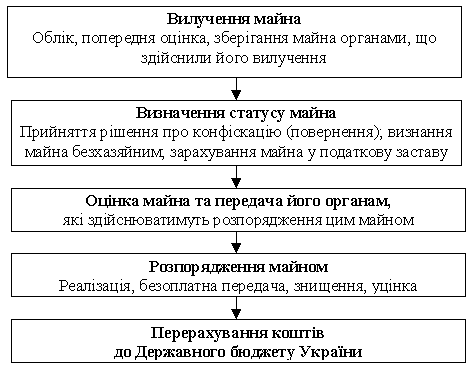 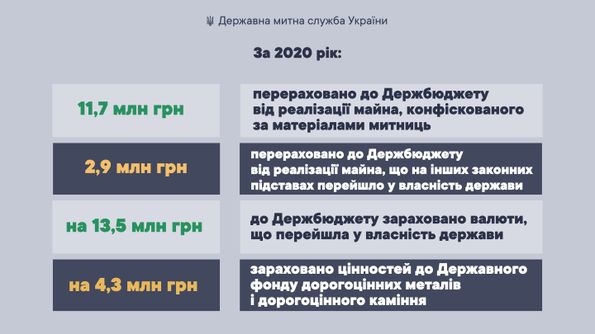 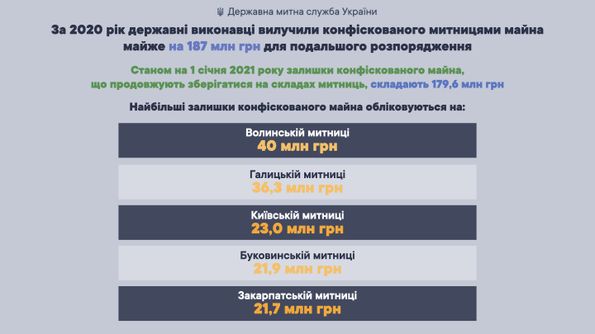 Відомості з офіційного сайту Державної митної служби УраїниВідомості з офіційного сайту Державної митної служби УраїниПевна частина конфіскованого майна не може розглядатись як джерело надходження коштів до бюджету, оскільки чинним законодавством встановлено інші шляхи поводження з ним (знищення, безоплатна передача тощо).Правова база питання2.3 Підстави розміщення, особливості та порядок зберігання майна, що переходить у власність державиСклади митного органу повинні забезпечуватинадання усіх сфери необхідних сервісних послуг:На складах митного органу розміщуються різні групи товарів.2.4 Особливості митно-правового регулювання зберігання та розпорядження окремими видами майна, що перейшло у власність держави2.5 Відповідальність за порушення законодавства у сфері регулювання зберігання та розпорядження майном, що перейшло у власність державиВИСНОВКИ«Майно, що перейшло у власність держави» - товари та транспортні засоби комерційного призначення, які за наявності нормативно встановлених підстав та у визначеному митним законодавством порядку перейшли у розпорядження митного органу.Основні критерії віднесення майна до такого, що потребує зберігання та розпорядження: 1) строк його зберігання (зокрема в зоні митного контролю, на складі митниці, складі тимчасового зберігання); 2) правовий статус товару (зокрема, товари, за якими власник або уповноважена ним особа не звернулися до закінчення строків зберігання; товари, конфісковані за рішенням суду; товари, знайдені в зоні митного контролю, власник яких не відомий; товари, не пропущені на митну територію України внаслідок установлених законодавством заборон чи обмежень і не вивезені з території України в установлені законом строки; товари, які швидко псуються або мають обмежений строк зберігання; товари (предмети) гуманітарної допомоги; проби і зразки товарів тощо); 3) вид товару (наприклад, продукти харчування, товари, що містять об’єкт інтелектуальної власності, культурні цінності, грошові кошти, підакцизні товари, тютюнові вироби і т. д.); 4) підстави набуття права розпорядження.Аналіз чинного законодавства у сфері розпорядження майном, що перейшло у власність держави, у цілому, та щодо стану здійснення митної політики у цьому напрямку зокрема, що дозволило дійти висновку про наявність розгалуженої нормативно-правової бази, яка за своїми змістом і формою є досить розрізненою, і такою, що потребує систематизації.Основні правила зберігання товарів на складах митних органів: заявлені у різні митні режими товари необхідно зберігати на складах митних органів окремо, з дотриманням норм митного законодавства; термін зберігання товарів на складі митного органу необхідно обмежити строками, які встановлено митним законодавством, залежно від виду та/або статусу товару та підстав його розміщення; необхідно встановити обов’язок митного органу щодо передачі товарів, які через свої властивості не можуть бути збережені на складі митного органу, на зберігання підприємствам, на складах яких створено необхідні для цього умови; необхідно визначити чіткий перелік операцій з товарами, що зберігаються на складах митних органів підприємствами, які визначаються митним законодавством; надавати можливість видачі товару зі складу митного органу лише після його митного оформлення, відшкодування витрат митним органам за їх зберігання, сплати відповідних митних платежів. Критеріями віднесення товарів, транспортних засобів комерційного призначення до категорії окремих видів майна, якому притаманно особливості розпорядження та зберігання є: а) належність майна до відповідної групи товарів (наприклад, підакцизної); б) суспільна небезпечність майна (наприклад, зброя чи наркотичні засоби); в) наявність вимог щодо ліцензування майна (зокрема, медичні товари); г) культурна, історична, духовна цінність майна (зокрема, культурні цінності); д) характерні ознаки «живого» для майна (наприклад, тварини, рослини); е) підвищена матеріальна цінність майна (наприклад, валютні цінності, дорогоцінні метали); є) відмінний від загального порядок правового регулювання. Адміністративна відповідальність за порушення норм законодавства в сфері розпорядження майном, що перейшло у власність держави – це урегульована нормами права примусова діяльність юрисдикційних суб’єктів, що полягає у застосуванні до порушника визначених засобів примусового та обмежувального характеру.За порушення законодавства у сфері розпорядження майном, що перейшло у власність держави передбачено такі види юридичної відповідальності: дисциплінарна, адміністративна, матеріальна, цивільноправова, кримінальна відповідальність (щодо останньої наголосимо, що кваліфікація діяння винної особи має відбуватися з врахуванням положень щодо відповідальності за вчинення корупційного кримінального правопорушення, службових злочинів, та інших, а відповідні аспекти притягнення та покарання можуть бути предметом окремого галузевого кримінально-правового наукового спрямування). У тих випадках, коли суб’єкт правовідносин щодо розпорядження майна, яке перейшло у власність держави є державним службовцем, відповідно його статус врегульований положеннями розділом VIII Закону України «Про державну службу», який має назву «Дисциплінарна та матеріальна відповідальність державних службовців»СПИСОК ВИКОРИСТАНИХ ДЖЕРЕЛ Association Agreement between the European Union and the European Atomic Energy Community and their member states, of the one part, and Ukraine, of the other part. URL: https://eeas.curopa.eu/ukrame /docs/associationagrccmcntukrainc2014_en.pdf. Titlefrom the screen. (дата звернення: 20.01.2021 p.).Customs Blueprints. European Commission / Taxationand customs union. URL: file:///C:/Users/user/Downloads/EU%20Customs%20Blueprints.pdfTitlefrom the screen (дата звернення: 20.01.2021 p.).Regulation (EU) no 952/2013 of the European parliamentand of the councilof 9 October 2013 1aying down the Union Customs Code (recast). Дата оновлення: 01.01.2020р. URL: http://cur lcx.curopa.cu/lcgalcontent/EN/TXT/Ь PDF/?uri=CELEX:32013R0952&rid=1. Titlefrom the screen (дата звернення: 20.01.2021 p.).SAFE Framework of Standards to Secure and Facilitate Global Trade. URL: http://www.wcoomd.org/en/topics/facilitation/instrumentandtools/tools ~/media/2B9F7D493314BA42BC8498D3B73CB.ashx. Titlefrom the screen (дата звернення: 20.01.2021 p.).Битяк Ю.П. Адміністративне право України: підруч. Київ: Юрінком Інтер, 2007. 544 с Білак Н. І. Особливості переміщення об’єктів інтелектуальної власності через митний кордон України: автореф. дис. … канд. юрид. наук. Одеса. 2019. 25 с. Білоусов А. Консигнація в зовнішньоекономічній діяльності. URL: https://www.kypartners.com/Bilous_uz_20170908.html (дата звернення: 20.01.2021 p.).Большая Советская Энциклопедия: в 30 т. / ред. Сергеева А.А. Москва, 1977. Т.26. С.19. Браточенко О.О. вдосконалення митної політики України в контексті євроінтеграції. Сучасна митна політика в умовах поглиблення інтеграційних процесів: Збірник тез доповідей та матеріалів учасників круглого столу студентського Науково-практичного гуртка митної справи кафедри державних та місцевих фінансів (27 березня 2018 р.). Львів: ФУФБ, 2018. С. 31-35. Бугаенко С.А. Особливості класифікації властивостей і характеристик товару промислового призначення і широкого споживання підприємств харчової промисловості. БІЗНЕС-НАВІГАТОР. 2014. №2 (34). С. 74-79. Буткевич В.Г., Мицик В.В., Задорожній О.В. Міжнародне право. Основи теорії: підручник / за ред. Буткевича В. Г. Київ: Либідь, 2002. 145 с.Велика Палата ВС встановила підсудність справ про відшкодування витрат митниць на зберігання. URL: https://yur-gazeta.com/dumka-368 eksperta/velika-palata-vs-vstanovila-pidsudnist-sprav-pro-vidshkoduvannya-vitratmitnic-na-zberigannya.html (дата звернення: 20.01.2021 p.).Віденська конвенція про право міжнародних договорів міжнародний документ від 23.05.1969 р. URL: https://zakon.rada.gov.ua/laws/show/995_118#Text (дата звернення: 20.01.2021 p.).Галунько В.В. Принципи адміністративного права. 2015. URL: http://sipl.com.ua/?page_id=1517. (дата звернення: 16.07.2020 p.). Галунько В.В., Олефір В.І., Пихтін М.П. та ін. Адміністративне право України: навч. пос.: у 2-х томах / за заг. ред. Галунька В.В. Херсон: ПАТ «Херсонська міська друкарня» 2011. Т. 1: Загальне адміністративне право. 320 с.Господарський кодекс України: Закон України від 16.01.2003 р. № 436-IV. Дата оновлення: 16.10.2020 р. URL: https://zakon.rada.gov.ua /laws/show/436-15#Text (дата звернення: ). (дата звернення: 20.01.2021 p.).Господарський процесуальний кодекс України: Закон України від 06.11.1991 р. № 1798-XII. Дата оновлення: 16.08.2020 р. URL: https://zakon.rada.gov.ua/laws/show/1798-12#Text (дата звернення: 20.01.2021 p.).Додін Є.В. Правові основи митної справи України. Митна справа. 2004. № 4. С. 6-18. Дубицький Д.П., Кравець С.О. Аналіз та шляхи підвищення економічного ефекту від процесу розпорядження майном, що перейшло у власність держави. Вісник Академії митної служби України. Сер.: Економіка. 2012. № 1. С. 58-64. Євінтов В. І. Пряме застосування міжнародних стандартів прав людини (Коментар до ст. 9 Конституції України). Український часопис прав людини. 1998. № 1. С. 26-28. Єдина конвенція про наркотичні засоби 1961 року (з доповненнями): міжнародний документ від 30.03.1961 р. URL: https://zakon.rada.gov.ua/laws/show/995_177#Text (дата звернення: 20.01.2021 p.).Єдиний реєстр суб’єктів господарювання, які можуть здійснювати реалізацію безхазяйного майна та майна, що переходить у власність держави. URL: https://tax.gov.ua/dovidniki--reestri--perelik/reestri/403954.html (дата звернення: 20.01.2021 p.).Жорін Ф.Л., Звягіна І.Н. Правові засади митної справи України: навч. посіб. Київ, 2005. 384 с.Князєв В. С. Алгоритм дій щодо здійснення порядку переміщення товарів, транспортних засобів комерційного призначення, тимчасовий строк зберігання яких під митним контролем закінчився. Актуальні питання розвитку та взаємодії публічного та приватного права : міжнародна науковопрактична конференція (м. Харків, 06–07 березня 2020 р.). Харків, 2020. С. 53Князєв В. С. Зберігання та розпорядження майном, як особливий вид митних правовідносин. Право та державне управління. 2017. № 3. С. 292–298.Князєв В. С. Механізм реалізації товарів на митному аукціоні. KELM (Knowledge, Education, Law, Management). 2020. № 4. С. 289–295.Князєв В. С. Окремі аспекти розпорядження товарами, яких набуто шляхом відмови на користь держави. KELM (Knowledge, Education, Law, Management). 2020. № 5. С. 185–191.Князєв В. С. Особливості адміністативно-правового статусу завідувача складу митниці. Juris Europensis Scientia. 2020. № 4. С. 84–90.Князєв В. С. Особливості проведення інвентаризації майна, яке зберігається на складах митних органів. Правове забезпечення політики держави на сучасному етапі її розвитку : міжнародна науково-практична конференція (м. Львів, 20–21 березня 2020 р.). Львів, 2020. С. 42–45Князєв В. С. Порядок відшкодування витрат за зберігання товарів на складах митного органу. Право як ефективний суспільний регулятор : матеріали міжнародної науково-практичної конференції (м. Львів, 14–15 лютого 2020 р.). Львів, 2020. С. 48–51.Князєв В. С. Розпорядження окремими видами товарів. Держава та регіони. Серія: Право. 2018. № 3. С. 211–217.Князєв В. С. Утилізація та знищення майна: митно-правовий аспект. Правові новели. 2019. № 7. Т. 3. С. 53–59.Князєв В.С. Розпорядження майном, що перейшло у власність держави як ефективний чинник розвитку митної політики : дисертація на здобуття наукового ступеня доктора юридичних наук зі спеціальності 12.00.07 – адміністративне право і процес; фінансове право; інформаційне право. Університет митної справи та фінансів, Дніпро, 2021.Кодекс України про адміністративні правопорушення (статті 1 - 212-24): Закон України від 07.12.1984 р. № 8073-X. Дата оновлення: 01.01.2021 р. URL: https://zakon.rada.gov.ua/laws/show/80731-10#Text (дата звернення: 20.01.2021 p.).Козюбра М. Місце Європейської конвенції з прав людини у правовій системі України. Досвід застосування Європейської конвенції з прав людини в судочинстві України та Польщі: матеріали науково-практичної конференції / Упоряд. О. П. Корнієнко. Київ: «А.П.Н.», 2006. С. 8-11. Коломоєць Т. О. Принципи адміністративного права: монографія. Запоріжжя: Copy Art, 2012. 203 с.Колпаков В.К. Поняття і принципи адміністративно-деліктного провадження. Журнал Східноєвропейського права. 2013. №1. С. 18-23. Мироненко В. Права володіння, користування і розпорядження власністю за цивільним законодавством. Цивільне право і процес. 2019. № 1. С. 28-32. Митна вартість транспортних засобів: теоретико-методологічні засади контролю в Україні та міжнародна практика : кол. моногр. за заг. ред. Л.Р. Прус, Т.В. Рудої. Хмельницький : ФОП Мельник А.А., 2018. 386 с. (Серія «Податкова та митна справа в Україні»; том 116). Митна енциклопедія: у 2 т. / І.Г.Бережнюк (відп. ред.) та ін. Хмельницький: ПП Мельник А. А., 2013. Т. 2. 536 с. (Митна справа в Україні. Т. 23). 113. Митна конвенція, що стосується контейнерів: міжнародний документ від 02.12.1972 р. URL: https://zakon.rada.gov.ua/rada/show/995_c34/conv#Text (дата звернення: 20.01.2021 p.).Митна політика та митна безпека України: монографія / за заг. ред. Пашка П.В., Бережнюка І.Г. Державний науково-дослідний ін-т митної справи. Хмельницький: П П. Мельник А.А., 2013. 338 с. Митна політика України: підручник / Ківалов С.В., Кормич Б.А. Одеса: Юрид. л-ра, 2001. 256 с.Митний кодекс: Закон України від 13.03.2012 р. № 4495-VI. Дата оновлення: 01.01.2021 р. URL: http://zakon2.rada.gov.ua/laws/show/4495-17 (дата звернення: 20.01.2021 p.).Перспективи розвитку системи податкових та митних експертиз в Україні: концептуальний підхід / Сушкова О. Є., Ємець А. В., Пунда О. О., Єфіменко Л. Л., Борейко Н. М. та ін.; за заг. ред. О. Є. Сушкової. Ірпінь: ФОП Мельник А. А., 2019. 104 с. Податковий кодекс України: Закон України від 02.12.2010 р. № 2755-VI. Дата оновлення: 01.01.2021 р. URL: https://zakon.rada.gov.ua/laws/show/2755-17#Text (дата звернення: 20.01.2021 p.).Положення про обов’язкові критерії та фінансові нормативи, а також вимоги, що обмежують ризики в діяльності фінансових компаній при наданні фінансових послуг з адміністрування фінансових активів для придбання товарів у групах: Розпорядження Нацкомфінпослуг від 08.08.2017 р. № 3384. URL: https://zakon.rada.gov.ua/laws/show/z1309-17/ed20170808#n35 (дата звернення: 20.01.2021 p.).Положення про порядок виплати компенсацій громадянам за втрачене нерухоме майно у разі відселення або самостійного переселення з радіоактивно забруднених територій: Постанова Кабінету Міністрів України 382 від 15.07.1997 р. № 755 (втрата чинності від 28.11.2009 р.). URL: https://zakon.rada.gov.ua/laws/show/755-97-%D0%BF/ed20091128/find?text =%CC%E0%E9%ED%EE#Text (дата звернення: 20.01.2021 p.).Положення про склади тимчасового зберігання: Наказ Міністерства фінансів України 28.05.2012 р. № 613. URL: https://zakon.rada.gov.ua/laws/show/z1307-12/ed20190222#n29 (дата звернення: 16.07. 2020). 138. Порядок вивезення на межі України або знищення неякісних та непридатних до споживання товарів (предметів) гуманітарної допомоги: Постанова Кабінету Міністрів України від 28.04.2000 р. №728. Дата оновлення: 20.04.2013 р. URL: https://zakon.rada.gov.ua/laws/show/728-2000- %D0%BF#Text (дата звернення: 20.01.2021 p.).Порядок визначення розміру збитків від розкрадання, нестачі, знищення (псування) матеріальних цінностей: Постанова КМУ від 22.01.1996 № 116. URL: https://zakon.rada.gov.ua/laws/show/116-96-%D0%BF#Text (дата звернення: 20.01.2021 p.).Порядок відшкодування витрат за зберігання товарів та транспортних засобів на складах митних органів: Наказ Міністерства фінансів України 15.06.2012 р. № 731. Дата оновлення: 30.06.2020 р. URL: https://zakon.rada.gov.ua/laws/show/z1140-12#Text (дата звернення: 20.01.2021 p.).Порядок митного оформлення товарів, що переміщуються через митні ліцензійні склади транспортних та транспортно-експедиційних організацій: Наказ ДМСУ України від 04.12.1999 р. № 792 (втратив чинність від 20.08.2012 р.). URL: https://zakon.rada.gov.ua/laws/show/z0902-99#Text (дата звернення: 20.01.2021 p.).Порядок надання складським об’єктам статусу «митний склад» та позбавлення такого статусу: Наказ Міністерства фінансів України 16.07.2012 р. № 835. Дата оновлення: 08.09.2020 p.383 URL:https://zakon.rada.gov.ua/laws/show/z1324-12/ed20170404#n35 (дата звернення: 20.01.2021 p.).Порядок переміщення товарів до району або з району проведення антитерористичної операції: Постанова КМУ від 01.03.2017 р. № 99. URL: https://zakon.rada.gov.ua/laws/show/99-2017-%D0%BF/ed20170301#n29 (дата звернення: 20.01.2021 p.).Порядок реалізації товарів на митних аукціонах, редукціонах: Постанова Кабінету Міністрів України від 4.12.2019 р. № 1050. URL: https://zakon.rada.gov.ua/laws/show/1050-2019-%D0%BF#Text (дата звернення: 20.01.2021 p.).Порядок та строки митного контролю та митного оформлення товарів, що переміщуються лініями електропередачі: Наказ Міністерства фінансів України від 30.05.2012 р. № 629. URL: https://zakon.rada.gov.ua/laws/show/z1037-12/ed20170404#n15 (дата звернення: 20.01.2021 p.).Приймаченко Д.В. Митна політика держави та її реалізація митними органами: монографія. Дніпропетровськ: Академія митної служби України, 2006. 332 с.Приймаченко Д.В., Прокопенко В.В. Проверка учета товаров, транспортных средств коммерческого назначения, которые перемещаются через таможенную границу Украины и/или находятся под таможенным контролем как форма таможенного контроля. LEX PORTUS. 2016. № 1. С. 64- 77. Про банки і банківську діяльність: Закон України від 07.12.2000 р. № 2121-III. Дата оновлення: 03.07.2020 р. URL: https://zakon.rada.gov.ua/laws/show/2121-14#Text (дата звернення: 20.01.2021 p.).Про безпечність та гігієну кормів: Закон України від 21.12.2017 р. № 2264-VIII. Дата оновлення: 30.12.2020 р. URL: https://zakon.rada.gov.ua/laws/show/2264-19#Text (дата звернення: 20.01.2021 p.).Про бібліотеки і бібліотечну справу: Закон України 27.01.1995 р. № 32/95-ВР. Дата оновлення: 16.10.2020 р. URL: https://zakon.rada.gov.ua/laws/show/32/95-%D0%B2%D1%80#Text (дата звернення: 20.01.2021 p.).Про благодійну діяльність та благодійні організації: Закон України від 05.07.2012 р. № 5073-VI. Дата оновлення: 22.02.2020 р. URL: https://zakon.rada.gov.ua/laws/show/5073-17#Text (дата звернення: 20.01.2021 p.).Про бухгалтерський облік та фінансову звітність в Україні: Закон України від 16.07.1999 р. № 996-XIV. Дата оновлення: 24.09.2020 р. URL: https://zakon.rada.gov.ua/laws/show/996-14#Text (дата звернення: 20.01.2021 p.).Про валюту і валютні операції : Закон України від 21 червня 2018 р. № 2473-VIII. URL: https://zakon.rada.gov.ua/laws/show/2473- 19/ed20180621#Text (дата звернення: 20.01.2021 p.).Про вивезення, ввезення та повернення культурних цінностей: Закон України від 21.09.1999 р. № 1068-XIV. Дата оновлення: 13.02.2020 р. URL: https://zakon.rada.gov.ua/laws/show/1068-14#Text (дата звернення: 20.01.2021 p.).Про визначення розміру збитків, завданих підприємству, установі, організації розкраданням, знищенням (псуванням), недостачею або втратою дорогоцінних металів, дорогоцінного каміння та валютних цінностей: Закон України 06.06.1995 р. № 217/95-ВР. URL: https://zakon.rada.gov.ua/laws/show/217/95-%D0%B2%D1%80#Text (дата звернення: 20.01.2021 p.).Про виконання митних формальностей відповідно до заявленого митного режиму: Наказ Мінфіну від 31.05.2012 № 657. Дата оновлення: 08.09.2020 р. URL: https://zakon.rada.gov.ua/laws/show/z1669-12#Text (дата звернення: 20.01.2021 p.).Про вилучення з обігу, переробку, утилізацію, знищення або подальше використання неякісної та небезпечної продукції: Закон України від 14.01.2000 р. № 1393-XIV. Дата оновлення: 16.10.2020 р. URL: https://zakon.rada.gov.ua/laws/show/1393-14#Text (дата звернення: 20.01.2021 p.).Про затвердження Інструкції про порядок вилучення та передання на зберігання до органів внутрішніх справ вилученої у порушників природоохоронного законодавства вогнепальної та іншої зброї і боєприпасів: Наказ Мінекоресурсів України від 31.03.2003 р. № 56/м. Дата оновлення: 16.09.2007 р. URL: https://zakon.rada.gov.ua/laws/show/z0298-03#Text (дата звернення: 20.01.2021 p.).Про затвердження Інструкції про порядок вилучення та передання на зберігання до органів внутрішніх справ вилученої у порушників природоохоронного законодавства вогнепальної та іншої зброї і боєприпасів: Наказ Мінекоресурсів України від 31.03.2003 р. № 56/м. Дата оновлення: 16.09.2007 р. URL: https://zakon.rada.gov.ua/laws/show/z0298-03#Text (дата звернення: 20.01.2021 p.). Про затвердження Інструкції про порядок здійснення державного метрологічного нагляду за кількістю фасованого товару в упаковках (ПМУ 17 - 2000) від 17.05.2000 р. № 314 (втрата чинності від 26.07.2016 р.). URL: https://zakon.rada.gov.ua/laws/show/z0394-00/ed20000705/find?text=% DF%F0%EB%E8%EA#Text (дата звернення: 20.01.2021 p.).Про затвердження Інструкції про порядок здійснення державного метрологічного нагляду за кількістю фасованого товару в упаковках (ПМУ 17 - 2000) від 17.05.2000 р. № 314 (втрата чинності від 26.07.2016 р.). URL: https://zakon.rada.gov.ua/laws/show/z0394-00/ed20000705/find?text=% DF%F0%EB%E8%EA#Text (дата звернення: 20.01.2021 p.).Про затвердження Інструкції про порядок приймання, зберігання, обліку, знищення чи реалізації вилученої, добровільно зданої, знайденої зброї та боєприпасів до неї: Наказ МВС України від 31.05.1993 p. № 314. URL: https://zakon.rada.gov.ua/laws/show/z0106-93#Text (дата звернення: 20.01.2021 p.).Про затвердження Інструкції про порядок приймання, зберігання, обліку, знищення чи реалізації вилученої, добровільно зданої, знайденої зброї та боєприпасів до неї: Наказ МВС України від 31.05.1993 p. № 314. URL: https://zakon.rada.gov.ua/laws/show/z0106-93#Text (дата звернення: 20.01.2021 p.).Про затвердження Інструкції щодо заповнення форм державних статистичних спостережень стосовно торгової мережі та мережі ресторанного господарства: Наказ Держкомстату України від 24.10.2005 р. № 327. URL: https://zakon.rada.gov.ua/laws/show/z1350-05#Text (дата звернення: 20.01.2021 p.).Про затвердження Інструкції щодо заповнення форм державних статистичних спостережень стосовно торгової мережі та мережі ресторанного господарства: Наказ Держкомстату України від 24.10.2005 р. № 327. URL: https://zakon.rada.gov.ua/laws/show/z1350-05#Text (дата звернення: 20.01.2021 p.).Про затвердження Методики визначення собівартості платних адміністративних послуг: Постанова Кабінету Міністрів України від 27.01.2010 р. № 66. URL: https://zakon.rada.gov.ua/laws/show/66-2010- %D0%BF#Text (дата звернення: 20.01.2021 p.).Про затвердження Методики визначення собівартості платних адміністративних послуг: Постанова Кабінету Міністрів України від 27.01.2010 р. № 66. URL: https://zakon.rada.gov.ua/laws/show/66-2010- %D0%BF#Text (дата звернення: 20.01.2021 p.).Про затвердження Методики оцінки майна: Постанова Кабінету Міністрів України від 10.12.2003 р. № 1891. Дата оновлення: 12.03.2019 р. URL: https://zakon.rada.gov.ua/laws/show/1891-2003-%D0%BF#Text (дата звернення: 20.01.2021 p.).Про затвердження Методики оцінки майна: Постанова Кабінету Міністрів України від 10.12.2003 р. № 1891. Дата оновлення: 12.03.2019 р. URL: https://zakon.rada.gov.ua/laws/show/1891-2003-%D0%BF#Text (дата звернення: 20.01.2021 p.).Про затвердження Національного стандарту № 1 «Загальні засади оцінки майна і майнових прав»: Постанова Кабінету Міністрів України від 10.09.2003 р. № 1440. Дата оновлення: 15.04.2015 р. URL: https://zakon.rada.gov.ua/laws/show/1440-2003-%D0%BF#Text (дата звернення: 20.01.2021 p.).Про затвердження Національного стандарту № 1 «Загальні засади оцінки майна і майнових прав»: Постанова Кабінету Міністрів України від 10.09.2003 р. № 1440. Дата оновлення: 15.04.2015 р. URL: https://zakon.rada.gov.ua/laws/show/1440-2003-%D0%BF#Text (дата звернення: 20.01.2021 p.).Про затвердження Національного стандарту № 2 «Оцінка нерухомого майна»: Постанова КМУ від 28.10.2004 р. №.1442. Дата 393 оновлення: 15.04.2015 p. URL:https://zakon.rada.gov.ua/laws/show/1442-2004 %D0%BF/ed20130417/find?text=%CF%F0%E8%EC%B3%F9%E5%ED%ED%F F#Text (дата звернення: 20.01.2021 p.).Про затвердження Національного стандарту № 2 «Оцінка нерухомого майна»: Постанова КМУ від 28.10.2004 р. №.1442. Дата 393 оновлення: 15.04.2015 p. URL:https://zakon.rada.gov.ua/laws/show/1442-2004 %D0%BF/ed20130417/find?text=%CF%F0%E8%EC%B3%F9%E5%ED%ED%F F#Text (дата звернення: 20.01.2021 p.).Про затвердження переліку наркотичних засобів, психотропних речовин і прекурсорів: Постанова Кабінету Міністрів України від 06.05.2000 р. № 770. Дата оновлення: 17.11.2020 р. URL: https://zakon.rada.gov.ua/laws/show/770-2000-%D0%BF#Text (дата звернення: 20.01.2021 p.).Про затвердження переліку наркотичних засобів, психотропних речовин і прекурсорів: Постанова Кабінету Міністрів України від 06.05.2000 р. № 770. Дата оновлення: 17.11.2020 р. URL: https://zakon.rada.gov.ua/laws/show/770-2000-%D0%BF#Text (дата звернення: 20.01.2021 p.).Про затвердження переліку товарів, які не можуть бути поміщені у митний режим відмови на користь держави: Постанова Кабінету Міністрів України від 21.05.2012 р. № 427. URL: https://zakon.rada.gov.ua/laws/show/427-2012-%D0%BF#Text (дата звернення: 20.01.2021 p.).Про затвердження переліку товарів, які не можуть бути поміщені у митний режим відмови на користь держави: Постанова Кабінету Міністрів України від 21.05.2012 р. № 427. URL: https://zakon.rada.gov.ua/laws/show/427-2012-%D0%BF#Text (дата звернення: 20.01.2021 p.).Про затвердження Положення про автоматизовану систему виконавчого провадження: Наказ Міністерства юстиції України від 05.08.2016 р. № 2432/5. Дата оновлення: 01.12.2020 р. URL: https://zakon.rada.gov.ua/laws/show/z1126-16#n16 (дата звернення: 20.01.2021 p.).Про затвердження Положення про автоматизовану систему виконавчого провадження: Наказ Міністерства юстиції України від 05.08.2016 р. № 2432/5. Дата оновлення: 01.12.2020 р. URL: https://zakon.rada.gov.ua/laws/show/z1126-16#n16 (дата звернення: 20.01.2021 p.).Про затвердження Положення про відчуження Національним банком України майна, набутого у власність у рахунок погашення боргу за кредитами: Постанова Національного банку України від 16.04.2014 р. № 218 (втратив чинність від 01.02.2018 р.).URL: https://zakon.rada.gov.ua/laws/show/z0543-14/ed20170315#n353 (дата звернення: 20.01.2021 p.).Про затвердження Положення про відчуження Національним банком України майна, набутого у власність у рахунок погашення боргу за кредитами: Постанова Національного банку України від 16.04.2014 р. № 218 (втратив чинність від 01.02.2018 р.). URL: https://zakon.rada.gov.ua/laws/show/z0543-14/ed20170315#n353 (дата звернення: 20.01.2021 p.).Про Митний тариф України: Закон України від 19.09.2013 р. № 584-VII. Дата оновлення: 01.01.2021 р. URL: https://zakon.rada.gov.ua/ laws/show/584%D0%B0-18#Text (дата звернення: 20.01.2021 p.). Цивільний кодекс України: Закон України від 16 січня 2003 р. № 435-IV. Дата оновлення: 01.01.2021р. URL: https://zakon.rada.gov.ua/ laws/show/435-15#Text/(дата звернення: 20.01.2021 p.).Цивільно-процесуальний кодекс України: Закон України від 8.03.2004 р. № 1618-IV. URL: https://zakon.rada.gov.ua/laws/show/1618-15#Text (дата звернення: 20.01.2021 p.).Чуприна О.В. Правове регулювання митних режимів переробки : автореф. дис. … канд. юрид. наук. Харків. 2015. 20 с. Щодо додержання закону при прийнятті рішень стосовно конфіскації майна та передачі речових доказів у доход держави: Лист Верховного суду України від 30.01.2007p. № 9-12. URL: https://zakon.rada.gov.ua/laws/show/v9-12700-07#Text (дата звернення: 20.01.2021 p.). Щодо міжнародних договорів з питань співробітництва у митній сфері: Лист Державної митної служби України від 27.10.2009р. № 22/1-1010. URL: https://zakon.rada.gov.ua/rada/show/v1010342-09#Text (дата звернення: 20.01.2021 p.). РозділПрізвище, ініціали та посадаКонсультантаПідпис, датаПідпис, датаРозділПрізвище, ініціали та посадаКонсультантазавданнявидавзавданняприйняв1Гаджиєва Ш.Н., к.ю.н., доцент2Гаджиєва Ш.Н., к.ю.н., доцент№з/пНазва етапів кваліфікаційної роботиСтрок  виконання етапів роботиПримітка1Обрання та затвердження темиТравень 2020Виконано2Складання плану роботиТравень 2020Виконано3Пошук необхідної літературиЧервень 2020Виконано4Написання пояснювальної запискиЛипень 2020Виконано5Опублікування тез доповідейСерпень 2020Виконано6Написання практичної частини роботиВересень 2020Виконано7Оформлення списку використаних джерелЖовтень 2020Виконано8Написання висновків до роботиЖовтень 2020Виконано9Попередній захист на кафедріСічень 2021Виконано10Проходження нормоконтролюЛютий 2021Виконано11Захист роботи в ДЕКБерезень 2021ВиконаноПідходи до визначення поняття «майно»Підходи до визначення поняття «майно»Конвенція Організації Об’єднаних Націй проти корупції«Майно» означає будь-які активи, матеріальні або нематеріальні, рухомі або нерухомі, виражені в речах або в правах, а також юридичні документи або акти, які підтверджують право власності на такі активи або інтерес у них.Конвенція Ради Європи про відмивання, пошук, арешт та конфіскацію доходів, одержаних злочинним шляхом, та про фінансування тероризму«Майно» включає майно будь-якого виду, незалежно від того, матеріальне воно чи виражене в правах, рухоме чи нерухоме, та правові документи або документи, які підтверджують право на таке майно або частку в ньомуУгода між КМУ та Урядом Турецької Республіки про безоплатну передачу майна«Майно» є терміном, який охоплює всі види матеріальних одиницьУгода між Урядом України та Урядом США про взаємну допомогу між їхніми митними адміністраціями«Майно» означає будь які активи, матеріальні або нематеріальні, рухомі або нерухомі, а також правові документи або інструменти, які засвідчують право власності на майно або його часткуЦивільний кодекс УкраїниПід майном розуміється окрема річ, сукупність речей, а також майнові права та обов’язки. Для того щоб пояснити це формулювання, слід визначити, у якому розумінні тут вживаються терміни «річ», «майнові права». Відповідно до ст. 179 ЦК України річчю є предмет матеріального світу, щодо якого можуть виникати цивільні права та обов’язки, а «майнові права є неспоживною річчю та визнаються речовими правами»Господарський кодекс Українипоняття «майно» визначає як сукупність речей та інших цінностей (включаючи нематеріальні активи), які мають вартісне визначення, виробляються чи використовуються у діяльності суб’єктів господарювання та відображаються в їх балансі або враховуються в інших передбачених законом формах обліку майна цих суб’єктів. Таким чином, складовими поняття «майно» за ГК України на відмінно від ЦК України є: речі та інші цінності (включаючи нематеріальні активи).Податковий кодекс УкраїниПоняття «майно» визначає як сукупність речей та інших цінностей (включаючи нематеріальні активи), які мають вартісне визначення, виробляються чи використовуються у діяльності суб’єктів господарювання та відображаються в їх балансі або враховуються в інших передбачених законом формах обліку майна цих суб’єктів. Таким чином, складовими поняття «майно» за ГК України на відмінно від ЦК України є: речі та інші цінності (включаючи нематеріальні активи).Положення про порядок виплати компенсацій громадянам за втрачене нерухоме майно у разі відселення або самостійного переселення з радіоактивно забруднених територій, затвердженого постановою КМУ 5.07.1997 р. № 755Під «майном» розуміються житлові, дачні, садові будинки, гаражі, господарські будівлі та споруди, що розміщені на радіоактивно забрудненій території і перебувають у приватній власності громадянинапереселенця (громадянина-спадкоємця)Положення про відчуження Національним банком України майна, набутого у власність у рахунок погашення боргу за кредитами, затвердженого Постановою Національного банку України від 16.04.2014 р. № 218Майном визнається нерухоме та рухоме майно, набуте у власність Національним банком у рахунок погашення боргу за кредитами, наданими банкам України, та за кредитами, за якими право вимоги та забезпечення перейшло до Національного банку.ст. 13 Конституції УкраїниОб'єктами права власності Українського народу є земля, її надра, атмосферне повітря, водні та інші природні ресурси, які знаходяться в межах території України, природні ресурси її континентального шельфу, виключної (морської) економічної зони.«Майно, що перейшло у власність держави»Будь-яке майно (активи), яке належало юридичним чи фізичним особам та в установленому законодавством порядку перейшло у власність держави в особі органів, до компетенції яких віднесено розпорядження ним.Товари та транспортні засоби комерційного призначення, які за наявності нормативно встановлених підстав та у визначеному митним законодавством порядку перейшли у розпорядження митного органу.Підходи по визначення поняття «товар»Підходи по визначення поняття «товар»Інструкція про порядок оформлення та використання дозволів/висновків на право здійснення вивезення, ввезення та транзиту товарів, що відповідно до законодавства підлягають або не підлягають експортному контролю, затвердженої наказом Держекспортконтролю України від 03.08.1998 р. № 163Під «товаром» розуміються – будь-які вироби, технології, послуги або інформація, що в сукупності або окремо підлягають державному експортному контролю або відповідно до законодавства не підлягає експортному контролюІнструкція про взаємодію посадових осіб митних органів, що здійснюють митні процедури в міжнародному залізничному сполученні, і працівників залізниць України, затвердженій наказом Держмитслужби України, Мінтрансзв’язку України від 18.09.2008 р. № 1019/1143«Товар (вантаж)» – це будь-яке рухоме майно (у тому числі валютні цінності, культурні цінності), а також транспортні засоби, за винятком транспортних засобів, що використовуються виключно для перевезення товарів (вантажів) через митний кордон УкраїниПравил повітряних перевезень вантажів, затверджених наказом Державіаслужби р. від 14.03.2006 р. № 186«Вантаж (або товари)» під яким розуміється майно, що транспортується чи підлягає транспортуванню повітряним, наземним, морським (річковим) транспортом або щодо якого відбуваються операції, передбачені цими правилами, крім поштових відправлень та іншого реквізиту, що перевозяться згідно з міжнародною поштовою угодою, і багажу, що перевозиться згідно з багажною квитанцієюПоложення про обов'язкові критерії та фінансові нормативи, а також вимоги, що обмежують ризики в діяльності фінансових компаній при наданні фінансових послуг з адміністрування фінансових активів для придбання товарів у групах, якого затверджено розпорядженням Нацкомфінпослуг від 08.08.2017 р. № 3384«Товар» – це окрема рухома річ, сукупність рухомих речей (крім грошових коштів, валютних цінностей, цінних паперів, майнових прав та обов’язків), яка(і) має(ють) чітко визначені технічні (споживчі) характеристики (показники)Порядок переміщення товарів до району або з району проведення антитерористичної операції, затвердженим постановою КМУ від 01.03.2017 р. № 99 ««Товаром» є будь-який товар, у тому числі визнаний в установленому порядку гуманітарною допомогою, який переміщується в районі проведення антитерористичної операції через лінію зіткнення та/або в її межахУгода про Правила визначення країни походження товарів у Співдружності Незалежних Держав«товаром» є будь-яке майно, як матеріал, так і продукт, у тому числі теплова, електрична, інші види енергії й транспортні засоби, які переміщуються через митний кордон (за винятком транспортних засобів, що здійснюють міжнародні перевезення пасажирів і товарів)Директива № 98/34/ЄС Європейського парламенту і Ради ЄС про процедуру надання інформації в галузі технічних стандартів і регламентів, а також правил надання послуг в інформаційному суспільстві«Товар» – це будь-яка продукція, виготовлена промисловим способом, чи будь-яка сіль господарська продукція, в тому числі рибна продукціяУгода про асоціацію між Україною, з однієї сторони, та Європейським Союзом, Європейським співтовариством з атомної енергії і їхніми державами-членами, з іншої сторони Україна, Європейський Союз, та інші, конкретизується, що до категорії«Товарів» також відносяться легкові автомобілі, що мають походження зі Сторони ЄС та які класифікуються за товарною позицією 8703 згідно з правилами походження, встановленими у Протоколі I до цієї Угоди щодо визначення концепції «походження товарів» і методів адміністративного співробітництваЗаконом України «Про зовнішньоекономічну діяльність»«Товари» як будь-яку продукцію, послуги, роботи, права інтелектуальної власності та інші немайнові права призначені для продажу (оплатної передачі).Податковий кодекс України«Товари» – це матеріальні та нематеріальні активи, у тому числі земельні ділянки, земельні частки (паї), а також цінні папери та деривативи, що використовуються у будь-яких операціях, крім операцій з їх випуску (емісії) та погашенняМитний кодекс УкраїниТоваром є будьякі рухомі речі, у тому числі ті, на які законом поширено режим нерухомої речі (крім транспортних засобів комерційного призначення), валютні цінності, культурні цінності, а також електроенергія, що переміщується лініями електропередачі. У даному визначенні вказується, що транспортні засоби комерційного призначення не є товаром у розумінні митного законодавства.До критеріїв обов’язкового розміщення майна, що переходить увласність держави на складі митного органу можна віднести:1) надання відмови на ввезення товарів на митну територію Україну або транзит через територію України (за встановлених законодавством вимог);2) відсутність сплати обов’язкових митних платежів за товари, яких ввезено громадянами на митну територію України;3) відсутність декларування товарів щодо яких, збіг термін їх тимчасового зберігання під митним контролем до відповідного митного режиму;4) дворазове надання відмови у митному оформленні щодо товарів, у яких збіг термін тимчасового зберігання під митним контролем;5) відсутність звернення власника або уповноваженої ним особи щодо товарів та транспортних засобів, граничний строк перебування у пунктах пропуску через митний кордон України під митним контролем яких, закінчився;6) поміщення товарів у митний відмови на користь держави;7) виявлення (знахідка) товарів під час здійснення митного контролю в зонах митного контролю та/або у транспортних засобах, що перетинають митний кордон України, у разі відсутності виявлення їх власника та інші.1) культурні цінності;До першої групи віднесемо культурні цінності, нормативним регулюванням розпорядження яких є: МК України , Закон України «Про вивезення, ввезення та повернення культурних цінностей», Закон України «Про Національний архівний фонд та архівні установи»; Закон 304 України «Про музеї та музейну справу»; Закон України «Про державне регулювання видобутку, виробництва і використання дорогоцінних металів і дорогоцінного каміння та контроль за операціями з ними», Порядок обліку, зберігання, оцінки конфіскованого та іншого майна, що переходить у власність держави, і розпорядження ним від 25.09.1998 р. № 1340,, Положення про Експертно-фондову раду з питань безоплатної передачі вилучених або конфіскованих культурних цінностей, обернених відповідно до закону в дохід держави, затверджене наказом Міністерства культури України від 06.10.2017 р. № 1005.У міжнародному законодавстві, зокрема в Конвенції про заходи, спрямовані на заборону та запобігання незаконному ввезенню, вивезенню та передачі права власності на культурні цінності, під терміном «культурні цінності» прийнято вважати: 1) цінності релігійного або світського характеру, які розглядаються кожною державою як такі, що представляють значення для археології, доісторичного періоду, історії, літератури, мистецтва і науки і які відносяться до наступних категорій: рідкісні колекції та зразки флори і фауни, мінералогії, анатомії і предмети, що представляють інтерес для палеонтології; 2) цінності, що стосуються історії, включаючи історію науки і техніки, історію війн і товариств, а також пов’язані з життям національних діячів, мислителів, вчених і артистів і з великими національними подіями; 3) археологічні знахідки (включаючи звичайні і таємні) і археологічні відкриття; 4) складові частини розчленованих художніх і історичних пам’яток та археологічних місць; 5) старовинні предмети більш ніж 100-річної давності, такі як написи, карбовані монети і друку; 6) етнологічні матеріали; 7) художні цінності,3) мисливська вогнепальна, пневматична та холодна зброя, боєприпаси до зброї, засоби самооборони, заряджені Другою групою майна є розпорядження мисливською вогнепальною, пневматично, холодною зброєю, боєприпасами до зброї, а також засобами самооборони, зарядженими речовинами сльозоточивої та дратівної дії. Окремі аспекти розпорядження зброєю, боєприпасами та засобами самооборони врегульовані Порядком обліку, зберігання, оцінки конфіскованого та іншого майна, що переходить у власність держави, і розпорядження ним від 25.08.1998 р. № 1340, згідно якого передбачається, що такі товари реалізуються у встановленому законодавством порядку. В митному законодавстві України не надано визначення терміну «зброя», або інших пов’язаних з ним понять, що ускладнює його розуміння. Відсутні й єдині підходи до класифікації зброї та її видів. Відповідно до Інструкції про порядок вилучення та передання на зберігання до органів внутрішніх справ вилученої вогнепальної та іншої зброї і боєприпасів належать: до мисливської вогнепальної зброї віднесено: мисливські карабіни, гладкоствольні рушниці, гладкоствольні рушниці із свердловиною «парадокс» з нарізами 100 – 140 мм на початку або в кінці ствола, мисливські рушниці із свердловиною «сюпра», комбіновані рушниці, що мають нарівні з гладкими і нарізні стволи, та мисливські малокаліберні гвинтівки. Довжина стволів гладкоствольних рушниць повинна бути не менше 450 мм, а загальна довжина зброї не менше 800 мм; 311 до пневматичної зброї віднесено: пістолети, револьвери, гвинтівки калібру понад 4,5 міліметра зі швидкістю польоту кулі понад 100 метрів за секунду, в яких снаряд (куля) приводиться в рух за рахунок стиснутих газів; до бойових припасів – патрони до нарізної вогнепальної зброї різних калібрів, а також заряджені патрони для гладкоствольних мисливських рушниць, мисливський порох і капсулі. За іншим визначенням, до мисливської зброї віднесено: 1) вогнепальна з нарізним стволом; 2) вогнепальна гладко ствольна (в тому числі з довжиною нарізної частини не більше 140 мм); 3) вогнепальна комбінована (нарізна і гладкоствольна) (в тому числі зі змінними і вкладними нарізними стволами); 4) пневматична з дуловою енергією не більше 25 Дж; 5) холодна клинкова3) медикаменти, наркотичні засоби, прекурсорами, психотропними речовинами та іншими хімічними До третьої групи віднесемо розпорядження медикаментами, наркотичними засобами, прекурсорами, психотропними речовинами та іншими хімічними сполуками. Окремі аспекти процедури розпорядження цими товарами врегульовані положеннями: Єдиної конвенції про наркотичні засоби ; Угодою між Держмитслужбою України і Державним митним комітетом Азербайджанської Республіки про співробітництво в боротьбі з контрабандою і порушеннями митних правил, а також з незаконним обігом зброї, боєприпасів, вибухових речовин, наркотичних засобів, психотропних речовин і прекурсорів , Закону України «Про лікарські засоби», Закону України «Про наркотичні засоби, психотропні речовини і прекурсори», Порядку розпорядження медикаментами, наркотичними засобами, прекурсорами, психотропними речовинами та іншими хімічними сполуками, що переходять у власність держави, затверджені наказом Міністерства охорони здоров’я України, Міністерства охорони навколишнього природнього середовища та ядерної безпеки України, Держаного комітету медичної та мікробіологічної промисловості України, Державного департаменту ветеринарної медицини України № 13/24/13/4 від 26.01.1999 р., Переліком наркотичних засобів, психотропних речовин і прекурсорів затверджено постановою КМУ від 06.05.2000 р. № 770  тощо. 314 Відповідно до Інструкції про організацію медичного забезпечення у Службі зовнішньої розвідки України, затвердженої наказом зовнішньої розвідки від 29.07.2014 р. № 246 під «медикаментами» розуміють: лікарські засоби, сироватки і вакцини, лікарська рослинна сировина, лікарські мінеральні води, дезінфекційні засоби тощо4) валютні цінностіДо четвертої групи віднесемо розпорядження валютними цінностями, що опосередковано положеннями МК України, Закону України «Про валюту і валютні операції», Порядку розпорядження валютними цінностями (крім цінних паперів), дорогоцінними металами і дорогоцінним камінням, дорогоцінним камінням органогенного утворення та напівдорогоцінним камінням, що переходять у власність держави, затвердженого наказом Міністерства фінансів України від 13.01.1999 р. № 11. Відповідно до МК України валютні цінності включають: валюту України, іноземну валюту, платіжні документи та цінні папери (акції, облігації, купони до них, векселі (тратти), боргові розписки, акредитиви, чеки, банківські накази, депозитні сертифікати, інші фінансові та банківські документи), виражені у валюті України, в іноземній валюті або банківських металах; банківські метали5) предмети гуманітарної допомоги;До четвертої групи віднесемо розпорядження валютними цінностями, що опосередковано положеннями МК України, Закону України «Про валюту і валютні операції» , Порядку розпорядження валютними цінностями (крім цінних паперів), дорогоцінними металами і дорогоцінним камінням, дорогоцінним камінням органогенного утворення та напівдорогоцінним камінням, що переходять у власність держави, затвердженого наказом Міністерства фінансів України від 13.01.1999 р. № 11 . Відповідно до МК України валютні цінності включають: валюту України, іноземну валюту, платіжні документи та цінні папери (акції, облігації, купони до них, векселі (тратти), боргові розписки, акредитиви, чеки, банківські накази, депозитні сертифікати, інші фінансові та банківські документи), виражені у валюті України, в іноземній валюті або банківських металах; банківські металиКласифікація юридичної відповідальностіКласифікація юридичної відповідальностіза характером впливуюридична відповідальність – це міри чи заходи державно-правового впливу, примусу за вчинене правопорушення, які пов’язані з накладенням на винного обмежень особистісного, майнового чи організаційного характеру;за обов’язковістю:юридична відповідальність – це специфічний обов’язок перетерпіти відповідні обмеження особистого чи майнового характеру за вчинене правопорушення3а суб’єктами правовідносин:юридична відповідальність – це правовідношення між особою, яка порушила приписи правової норми з одного боку, і державою в особі її компетентних органів – з іншогоУ контексті розпорядження майном, що перейшло у власність можливо виокремити такі групи правопорушень:У контексті розпорядження майном, що перейшло у власність можливо виокремити такі групи правопорушень:залежно від характеру (етапу) процесу розпорядження майном:1) порушення вчиненні під час переміщення майна, що перейшло у власність держави на склад митного органу; 2) порушення, вчиненні на складі митного органу під час зберігання майна; 3) порушення вчинені під час реалізації майна, що переходить у власність держави; 4) порушення вчинені в процесі безоплатної передачі майна, що переходить у власність держави 5) порушення вчиненні в процесі переробки, утилізації та знищення майна, що перейшло у власність держави.До основних видів порушень, які можуть бути вчинені на складі митного органу під час зберігання майна, слід віднести:1) втрата (знищення), псування, підміна майна; 2) порушення умов та правил зберігання майна; 3) порушення обліку майна, вимог складення відповідної документації; 4) порушень порядку роботи складу митного органу та вимог до його облаштування, функціонування; 5) не проведення інвентаризації, порушення порядку проведення інвентаризації;6) перешкоджання допуску на склад митного органу посадових осіб митного органу; 7) порушення умов договору відповідального зберігання, 8) порушення строків розпорядження майном; 9) порушення режиму зони митного контролю; 10) порушення порядку проведення операцій з майном ( без дозволу митного органу, не уповноваженими особами, здійснення операцій, які не передбачені для певного виду товару); 11) зберігання майна на підставі договору, строк дії якого сплинув та інДо видів порушень вчинених під час реалізації майна, що переходить у власність держави можна віднести:1) порушення порядку проведення митного аукціону (створення перепон у проведенні митного аукціону; зазначення недостовірної інформації, або ненадання інформації, яка підлягає опублікуванню, ін..);2) порушення проведення редукціону (наприклад, порушення строків підписання переможцем строку протоколу); 3) порушення правил роздрібної торгівлі (продаж товарів неналежної якості, без маркування, в неналежному місці, тощо); 4) порушення правил уцінки товарів переданих для реалізації за договором комісії; 5) порушення строків переведення коштів, отриманих від реалізації майна тощо.До видів порушень, вчинених в процесі безоплатної передачі майна, що переходить у власність держави слід віднести:1) порушення процедури прийняття рішення (відсутність кворуму, не уповноваженими особами, тощо); 2) передача майна без рішення компетентного органу; 3) передача майна без проведення його оцінки; 4) передача майна неналежної якості (яке підлягає знищенню); 5) надання висновків, які не відповідають дійсності; 6) реалізація переданого безплатно майна, без сплати митних платежів та інші.До видів порушень, вчинених в процесі переробки, утилізації та знищення майна, що перейшло у власність держави слід віднести:1) порушення процедури прийняття рішення (відсутність кворуму, не уповноваженими особами, тощо); 2) передача майна без рішення компетеного органу; 3) передача майна без проведення його оцінки; 4) порушення договірних відносин; 5) надання висновків, які не відповідають дійсності; 6) втрата переданого майна, інш